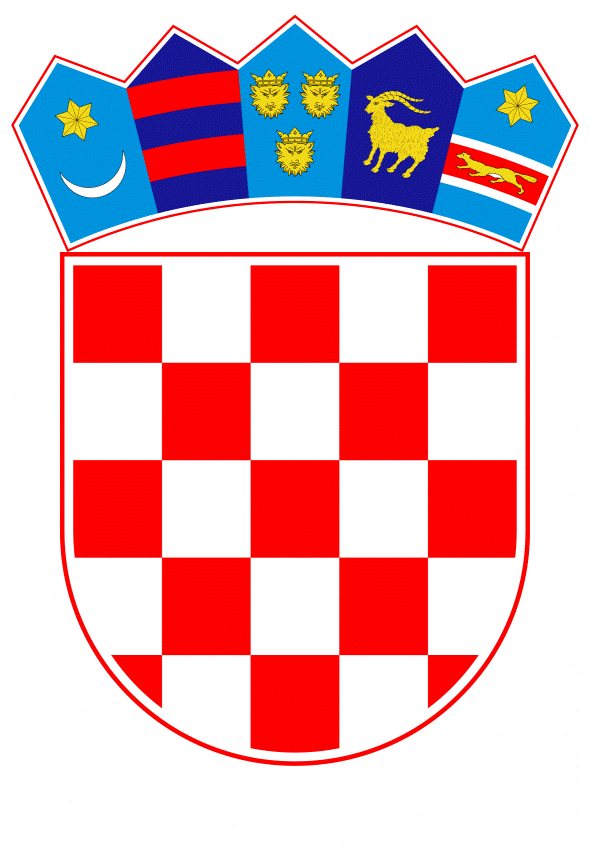 VLADA REPUBLIKE HRVATSKE                                                                                              Zagreb, 4. travnja 2019.____________________________________________________________________________________________________________________________________________________Banski dvori | Trg Sv. Marka 2  | 10000 Zagreb | tel. 01 4569 222 | vlada.gov.hrKONAČNI PRIJEDLOG ZAKONA O TURISTIČKIM ZAJEDNICAMA I PROMICANJU HRVATSKOG TURIZMAGLAVA I.TEMELJNE ODREDBEPredmet ZakonaČlanak 1.Ovim se Zakonom, po modelu destinacijske menadžment organizacije, uređuje sustav turističkih zajednica, ustrojstvo, zadaće i način rada turističkih zajednica te osnovna načela njihova financiranja i gospodarenja.Značenje pojmovaČlanak 2.	Pojedini pojmovi u smislu ovog Zakona imaju sljedeće značenje:turistička destinacija (u daljnjem tekstu: destinacija) se definira kao tržišno i                        turistički valorizirana prostorna cjelina koja predstavlja cilj turističkih putovanja i obuhvaća područje jedne ili više jedinica lokalne ili područne (regionalne) samoupravedestinacijska menadžment organizacija se definira kao organizacija koja okuplja dionike javnog, privatnog i civilnog sektora u cilju strateškog i operativnog upravljanja destinacijom i ostvarivanja zajedničke, prethodno usuglašene, vizijenačelo destinacijskog menadžmenta podrazumijeva turističke aktivnosti    dionika, unutar svrsishodne poslovne suradnje, a s ciljem stvaranja integriranog i konkurentnog destinacijskog proizvoda.Rodno značenje izrazaČlanak 3.Izrazi koji se koriste u ovome Zakonu, a imaju rodno značenje odnose se jednako na muški i ženski rod.Definicija turističke zajedniceČlanak 4.(1) 	Turističke zajednice su organizacije koje djeluju po načelu destinacijskog menadžmenta, a osnivaju se radi promicanja i razvoja turizma Republike Hrvatske i gospodarskih interesa pravnih i fizičkih osoba koje pružaju ugostiteljske usluge i usluge u turizmu ili obavljaju drugu djelatnost neposredno povezanu s turizmom na način da upravljaju destinacijom na razini za koju su osnovane.(2) 	U provođenju promotivnih aktivnosti u zemlji i inozemstvu, turističke zajednice upotrebljavaju znak hrvatskog turizma koji se utvrđuje odlukom Turističkog vijeća Hrvatske turističke zajednice.Područje za koje se osniva turistička zajednicaČlanak 5.(1) 	Sustav turističkih zajednica, organiziranih po modelu destinacijske menadžment organizacije u smislu ovoga Zakona čine:lokalna turistička zajednica osnovana kao lokalna destinacijska menadžment organizacija za područje jedne ili više jedinica lokalne samouprave, otoka, rivijere ili slične prostorne cjelineregionalna turistička zajednica osnovana kao regionalna destinacijska menadžment organizacija za područje jedne ili više jedinica područne (regionalne) samoupraveTuristička zajednica Grada Zagreba za područje Grada ZagrebaHrvatska turistička zajednica za područje Republike Hrvatske.(2) 	U slučaju kada se turističke zajednice iz stavka 1. točke 1. ovoga članka osnivaju za područje više jedinica lokalne samouprave iste su dužne voditi se načelom teritorijalne pripadnosti istoj regionalnoj turističkoj zajednici.(3) 	U slučaju kada se turističke zajednice iz stavka 1. točaka 1. i 2. ovoga članka osnivaju za područje više jedinica lokalne, odnosno područne (regionalne) samouprave, iste su dužne voditi se načelom prostorno funkcionalne cjelovitosti te mogućnostima financiranja za ostvarivanje zadaća turističke zajednice.(4) 	U slučaju kada se turističke zajednice iz stavka 1. točaka 1. i 2. ovoga članka osnivaju za područje više jedinica lokalne, odnosno područne (regionalne) samouprave, ministarstvo nadležno za poslove turizma (u daljnjem tekstu: Ministarstvo) daje prethodnu suglasnost za osnivanje, a na prijedlog povjerenstva kojeg imenuje ministar nadležan za poslove turizma (u daljnjem tekstu: ministar).Pravna osobnost i odgovornost turističkih zajednicaČlanak 6.(1) 	Turistička zajednica je pravna osoba.(2) 	Turistička zajednica ne može započeti s djelovanjem prije stjecanja pravne osobnosti.(3) 	Prava i obveze turističke zajednice utvrđuju se ovim Zakonom i statutom turističke zajednice.(4) 	Za svoje obveze turistička zajednica odgovara svojom cjelokupnom imovinom.Upisnik turističkih zajednicaČlanak 7.(1) 	Turistička zajednica svojstvo pravne osobe stječe danom upisa u Upisnik turističkih zajednica (u daljnjem tekstu: Upisnik), a gubi brisanjem iz Upisnika.(2) 	Zahtjev za upis u Upisnik, turistička zajednica dužna je podnijeti u roku od 15 dana od dana održavanja osnivačke skupštine.(3) 	Zahtjev za upis promjene podataka upisanih u Upisnik, turistička zajednica dužna je podnijeti u roku od 15 dana od dana nastale promjene.(4) 	Upisnik vodi Ministarstvo.(5) 	O upisu turističke zajednice u Upisnik, upisu promjene upisanih podataka i brisanju turističke zajednice iz Upisnika Ministarstvo donosi rješenje.(6) 	Ministar pravilnikom propisuje oblik i sadržaj obrasca zahtjeva za upis u Upisnik te sadržaj i način vođenja Upisnika.Članovi turističke zajedniceČlanak 8.(1) 	Turistička zajednica ima obvezatne članove.(2) 	Osim obvezatnih članova, lokalna turistička zajednica može imati i dragovoljne članove.Ciljevi turističkih zajednicaČlanak 9.Zajednički ciljevi turističkih zajednica su:1. 	razvoj i marketing destinacije kroz koordiniranje ključnih aktivnosti turističkog razvoja (planiranje, razvoj turističkih proizvoda u destinaciji, financiranje, donošenje i provedba odluka), u skladu s dokumentima kojima se definira nacionalna strategija razvoja turizma2. 	osiguravanje cjelovitije zastupljenosti specifičnih lokalnih/regionalnih interesa kroz jačanje lokalne/regionalne inicijative i povezivanje dionika na lokalnom/regionalnom nivou u cilju stvaranja međunarodno konkurentnih turističkih proizvoda3. 	poboljšanje uvjeta boravka turista u destinaciji te razvijanje svijesti o važnosti i gospodarskim, društvenim i drugim učincima turizma, kao i potrebi i važnosti očuvanja i unaprjeđenja svih elemenata turističke resursne osnove određene destinacije, a osobito zaštite okoliša kao i prirodne i kulturne baštine sukladno načelima održivog razvoja.Djelovanje turističkih zajednicaČlanak 10.(1) 	Djelovanje turističkih zajednica temelji se na načelu opće korisnosti.(2) 	Turistička zajednica ne smije obavljati gospodarske djelatnosti.(3) 	Iznimno od stavka 2. ovoga članka, turistička zajednica može:upravljati javnom turističkom infrastrukturom danom na upravljanje od strane jedinica lokalne, odnosno područne (regionalne) samouprave, Republike Hrvatske, tijela javne vlasti, javnih ustanova, odnosno pravnih osoba kojima je osnivač ili većinski vlasnik jedinica lokalne, odnosno područne (regionalne) samouprave ili Republika Hrvatskaorganizirati manifestacije i priredbe koje pridonose turističkom identitetu destinacijeobjavljivati komercijalne oglase na svojim digitalnim online i offline kanalima komunikacije i zaključivati sponzorske ugovore u svrhu financiranja zadaćaorganizirati stručne skupove i edukacijepružati usluge putem turističkih informacijskih sustava te izrađivati tržišna i druga istraživanja i analize namijenjene komercijalnoj uporabi obavljati druge poslove i zadaće u funkciji razvoja turizma i destinacije koji nisu u suprotnosti s ovim Zakonom i drugim propisima.(4) 	Turistička zajednica ne smije imati ulog u temeljnom kapitalu trgovačkog društva.(5) 	Iznimno od stavka 4. ovoga članka, turistička zajednica može steći ulog u temeljnom kapitalu trgovačkog društva, ukoliko je to u stečajnom postupku ili drugom postupku koji se vodi po posebnim propisima zakonit način namirenja tražbine.(6) 	Ministar pravilnikom propisuje što se smatra javnom turističkom infrastrukturom.Javnost radaČlanak 11.Rad turističkih zajednica je javan. Javnost rada osigurava se i ostvaruje na način propisan ovim Zakonom i statutom turističke zajednice.Statut turističke zajedniceČlanak 12.(1) 	Turistička zajednica ima statut.(2) 	Statut turističke zajednice sadrži odredbe o:1. 	nazivu i sjedištu turističke zajednice2. 	zadaćama turističke zajednice3. 	pravima, obvezama i odgovornosti članova turističke zajednice4. 	načinu predstavljanja i zastupanja turističke zajednice5. 	razlozima i postupku razrješenja direktora turističke zajednice6. 	djelokrugu, ustrojstvu, načinu izbora i opoziva, mandatu te odgovornosti članova tijela turističke zajednice7. 	načinu odlučivanja u turističkoj zajednici i tijelima turističke zajednice8. 	načinu ostvarivanja javnosti rada9. 	načinu donošenja statuta i drugih općih akata10. 	imovini, načinu stjecanja imovine i raspolaganju imovinom11. 	postupku s imovinom u slučaju prestanka turističke zajednice12. 	drugim pitanjima.(3) 	Turistička zajednica donosi statut te izmjene i/ili dopune statuta, uz prethodnu suglasnost Ministarstva. Ako turistička zajednica ne donese statut, odnosno izmjene i/ili dopune statuta u roku od mjesec dana od dana primitka suglasnosti Ministarstva, smatrat će se da suglasnost nije dana.(4) 	Statuti lokalnih turističkih zajednica i njihove izmjene i/ili dopune objavljuju se u službenom glasilu jedinica lokalne ili područne (regionalne) samouprave za područje kojih su turističke zajednice osnovane, a statuti regionalnih turističkih zajednica, Turističke zajednice Grada Zagreba i Hrvatske turističke zajednice u Narodnim novinama.(5) 	Službena glasila jedinica lokalne ili područne (regionalne) samouprave iz stavka 4. ovoga članka, turističke zajednice su dužne dostaviti Ministarstvu u roku od 15 dana od dana objave statuta, odnosno izmjene i/ili dopune statuta u službenom glasilu.Tijela turističkih zajednicaČlanak 13.(1) 	Tijela turističke zajednice su:1. 	skupština2. 	turističko vijeće3. 	predsjednik turističke zajednice.(2) 	Statutom turističke zajednice može se predvidjeti osnivanje radnih tijela.(3) 	Članovi tijela turističke zajednice i predsjednik turističke zajednice osobno su odgovorni za zakonito i savjesno obavljanje svojih dužnosti.(4) 	Mandat članova tijela turističke zajednice traje četiri godine, a članovi mogu biti ponovno birani, odnosno imenovani.(5) 	U slučaju prestanka mandata člana tijela prije isteka vremena na koje je izabran, novi član se bira na vrijeme do isteka mandata na koji je izabran prethodnik.SkupštinaČlanak 14.(1) 	Skupština turističke zajednice je najviše tijelo upravljanja u turističkoj zajednici.(2) 	Skupštinu turističke zajednice čine članovi i/ili predstavnici članova turističke zajednice.(3) 	Članovi, odnosno predstavnici članova turističke zajednice ne mogu putem punomoći ovlastiti drugu osobu da umjesto njih sudjeluje u radu skupštine.(4) 	Skupština turističke zajednice održava se najmanje dva puta godišnje.(5) 	Skupština turističke zajednice može pravovaljano odlučivati ukoliko sjednici prisustvuje više od polovice članova skupštine.(6) 	Skupština turističke zajednice odlučuje većinom glasova prisutnih članova.(7) 	Ako na sjednici skupštine ne prisustvuje više od polovice članova skupštine, na istoj sjednici saziva se naredna sjednica skupštine, s datumom održavanja unutar 15 dana od dana sazivanja neodržane sjednice skupštine. (8)	Iznimno od stavaka 5. i 6. ovoga članka tako održana naredna skupština može pravovaljano odlučivati i kad sjednici ne prisustvuje više od polovice članova skupštine pod uvjetom da odlučuje dvotrećinskom većinom glasova prisutnih članova.(9) 	Ukoliko skupština ne usvoji izvješće o izvršenju programa rada i izvješće o radu turističkog vijeća na istoj sjednici se raspušta turističko vijeće i saziva nova sjednica skupštine na kojoj se izabiru novi članovi turističkog vijeća.                                             Nadležnost skupštineČlanak 15.Skupština turističke zajednice:1. 	donosi statut turističke zajednice2. 	donosi poslovnik o radu skupštine3. 	odlučuje o izboru i razrješenju članova turističkog vijeća4. 	donosi godišnji program rada turističke zajednice5. 	donosi izvješće o izvršenju programa rada turističke zajednice6. 	donosi odluku o izvješćima koje podnosi turističko vijeće7. 	nadzire poslovanje turističke zajednice8. 	donosi odluke i rješava druga pitanja kada je to predviđeno ovim Zakonom ili drugim propisom.Nadzorne ovlasti skupštineČlanak 16.Pored nadležnosti iz članka 15. ovoga Zakona, skupština turističke zajednice nadzire:1. 	vođenje poslova turističke zajednice2. 	materijalno i financijsko poslovanje i raspolaganje sredstvima turističke zajednice3. 	izvršenje i provedbu programa rada turističke zajednice.Turističko vijećeČlanak 17.(1) 	Turističko vijeće je izvršno tijelo skupštine turističke zajednice.(2) 	Turističko vijeće obavlja poslove utvrđene ovim Zakonom i statutom turističke zajednice.(3) 	Turističko vijeće je odgovorno skupštini turističke zajednice.(4) 	Turističko vijeće može pravovaljano odlučivati ukoliko sjednici prisustvuje više od polovice članova turističkog vijeća.(5) 	Turističko vijeće odlučuje većinom glasova prisutnih članova.(6) 	Iznimno od stavka 5. ovoga članka, odluku o razrješenju direktora turističke zajednice turističko vijeće donosi dvotrećinskom većinom glasova svih članova turističkog vijeća.(7) 	Članovi turističkog vijeća turističke zajednice ne mogu putem punomoći ovlastiti drugu osobu da umjesto njih sudjeluje u radu turističkog vijeća.                                      Nadležnost turističkog vijećaČlanak 18.Turističko vijeće turističke zajednice:1. 	provodi odluke i zaključke skupštine turističke zajednice2. 	predlaže skupštini godišnji program rada turističke zajednice te izvješće o izvršenju programa rada3. 	zajedno s izvješćem o izvršenju programa rada podnosi skupštini izvješće o svom radu 4. 	upravlja imovinom turističke zajednice sukladno ovom Zakonu i statutu te sukladno programu rada 5. 	donosi opće akte za rad i djelovanje stručne službe turističke zajednice6. 	imenuje direktora turističke zajednice na temelju javnog natječaja te razrješava direktora turističke zajednice7. 	utvrđuje granice ovlasti za zastupanje turističke zajednice i raspolaganje financijskim sredstvima turističke zajednice8. 	daje ovlaštenje za zastupanje turističke zajednice u slučaju spriječenosti direktora9. 	donosi poslovnik o svom radu10. 	obavlja i druge poslove utvrđene ovim Zakonom ili drugim propisom.                                      Izvješće o radu turističkog vijećaČlanak 19.Izvješće o radu turističkog vijeća iz članka 18. točke 3. ovoga Zakona sadrži podatke o:1. 	održanim sjednicama turističkog vijeća (koje minimalno sadrži datum održavanja, dnevni red, imena prisutnih članova i slično)2. 	aktima donesenim od strane turističkog vijeća (naziv akta, kratak opis, imena članova koji su glasali te vrstu danog glasa po pojedinom članu)3. 	načinu praćenja izvršenja programa rada i financijskog plana turističke zajednice.Predsjednik turističke zajedniceČlanak 20.(1) 	Predsjednik turističke zajednice predstavlja turističku zajednicu. (2) 	Dužnost predsjednika lokalne i regionalne turističke zajednice obnaša općinski načelnik ili gradonačelnik, odnosno župan ovisno o jedinici lokalne, odnosno područne (regionalne) samouprave za područje koje je turistička zajednica osnovana.(3) 	Dužnost predsjednika lokalne i regionalne turističke zajednice može obnašati i osoba koju, iz redova članova turističke zajednice, odredi općinski načelnik ili gradonačelnik, odnosno župan ovisno o jedinici lokalne odnosno područne (regionalne) samouprave za područje za koje je turistička zajednica osnovana. Osoba koju odredi općinski načelnik ili gradonačelnik odnosno župan može obnašati dužnost predsjednika lokalne i regionalne turističke zajednice samo u vremenu trajanja mandata općinskog načelnika ili gradonačelnika odnosno župana od strane kojeg je određena.(4) 	Dužnost predsjednika lokalne i regionalne turističke zajednice koja je osnovana za područje više jedinica lokalne, odnosno područne (regionalne) samouprave obnaša, sukladno odredbama statuta, jedan od općinskih načelnika ili gradonačelnika, odnosno župana ovisno o jedinicama lokalne, odnosno područne (regionalne) samouprave za područje kojih je osnovana takva turistička zajednica.(5) 	Dužnost predsjednika lokalne i regionalne turističke zajednice koja je osnovana za područje više jedinica lokalne odnosno područne (regionalne) samouprave može obnašati i osoba koju, iz redova članova turističke zajednice, sporazumno odrede općinski načelnici ili gradonačelnici odnosno župani ovisno o jedinici lokalne odnosno područne (regionalne) samouprave za područje kojih je osnovana takva turistička zajednica. Osoba koju sporazumno odrede općinski načelnici ili gradonačelnici odnosno župani može obnašati dužnost predsjednika lokalne i regionalne turističke zajednice koja je osnovana za područje više jedinica lokalne odnosno područne (regionalne) samouprave samo za vrijeme trajanja sporazuma.(6) 	Osobe iz stavaka 3. i 5. ovoga članka za obnašanje dužnosti predsjednika turističke zajednice ne primaju naknadu.(7) 	Dužnost predsjednika Hrvatske turističke zajednice obnaša ministar. (8) 	Predsjednik turističke zajednice je i predsjednik skupštine i predsjednik turističkog vijeća.(9) 	Predsjednik turističke zajednice saziva i predsjeda skupštini turističke zajednice i saziva i predsjeda sjednicama turističkog vijeća.Obavljanje stručnih i administrativnih poslova turističke zajedniceČlanak 21.(1)	 Na radne odnose zaposlenih u turističkoj zajednici primjenjuju se opći propisi o radu, ako ovim Zakonom nije drugačije propisano.(2) 	Ministar pravilnikom propisuje posebne uvjete glede stručne spreme, radnog iskustva, znanja jezika i drugih posebnih znanja i sposobnosti, koje moraju ispunjavati zaposleni u turističkoj zajednici.(3) 	Direktor turističke zajednice, osim uvjeta propisanih pravilnikom iz stavka 2. ovoga članka, mora ispunjavati i uvjet da mu pravomoćnom sudskom presudom ili rješenjem o prekršaju nije izrečena sigurnosna mjera ili zaštitna mjera zabrane obavljanja poslova iz područja gospodarstva, dok ta mjera traje.Direktor turističke zajedniceČlanak 22.(1) 	Turistička zajednica ima direktora.(2)	Direktora turističke zajednice imenuje turističko vijeće na vrijeme od četiri godine.(3) 	Direktor turističke zajednice zastupa turističku zajednicu, organizira i rukovodi radom i poslovanjem turističke zajednice, provodi odluke turističkog vijeća turističke zajednice i u granicama utvrđenih ovlasti odgovoran je za poslovanje turističke zajednice i zakonitost rada turističke zajednice. Za svoj rad odgovara turističkom vijeću i predsjedniku turističke zajednice.(4) 	Na osnovu ovlasti iz stavka 3. ovoga članka, direktor turističke zajednice raspisuje javni natječaj za radna mjesta u turističkoj zajednici.(5) 	Do izbora direktora turističke zajednice, a najduže šest mjeseci, prava i obveze direktora turističke zajednice iz stavka 3. ovoga članka obnaša predsjednik turističke zajednice.(6) 	Ograničenje iz stavka 5. ovoga članka ne primjenjuje se na obnašanje prava i dužnosti direktora Hrvatske turističke zajednice od strane predsjednika Hrvatske turističke zajednice te na obnašanje prava i dužnosti direktora regionalne turističke zajednice od strane predsjednika regionalne turističke zajednice.(7)	Turističko vijeće može razriješiti direktora turističke zajednice i prije isteka mandata iz stavka 2. ovoga članka: na osobni zahtjevako zbog izvršavanja ili nemarnog izvršavanja njegove dužnosti turistička zajednica nije mogla izvršiti svoje zadatke ili je izvršavanje tih zadataka bilo otežanoako je uslijed nezakonitog, nesavjesnog ili nepravilnog rada ili zbog prekoračenja ovlaštenja nastala ili mogla nastati štetaako bez opravdanog razloga ne izvrši ili odbije izvršiti odluke tijela turističke zajednice ili postupa protivno tim odlukamaako ne podnese turističkom vijeću izvješće o svom radu ako turističko vijeće ne prihvati izvješće direktora o radu direktora.(8)	Prijedlog za pokretanje postupka za razrješenje direktora turističke zajednice mogu podnijeti predsjednik, skupština ili turističko vijeće, a obvezno ga podnosi u slučajevima iz stavka 7. točaka 2., 3., 4., 5. i 6. ovoga članka.	(9)	Prije donošenja odluke o razrješenju temeljem stavka 7. točaka 2., 3., 4., 5., i 6. ovoga članka, direktoru se mora dati mogućnost da se očituje o prijedlogu za razrješenje.	(10)	Na razrješenje direktora predstavništva i voditelja ispostave iz članka 50. stavka 1. točke 1. ovoga Zakona primjenjuju se odredbe ovoga članka koje se odnose na razrješenje direktora turističke zajednice.Stručni ispitČlanak 23.(1) 	Direktor turističke zajednice i radnici na stručnim poslovima na izvršenju zadaća turističke zajednice, osim ispunjavanja posebnih uvjeta utvrđenih pravilnikom iz članka 21. stavka 2. ovoga Zakona, moraju imati položen stručni ispit za rad u turističkoj zajednici (u daljnjem tekstu: stručni ispit).(2) 	Stručni ispit polaže se pred ispitnom komisijom Ministarstva. Članove ispitne komisije imenuje ministar.(3) 	Članovi ispitne komisije za obavljanje poslova u vezi sa stručnim ispitom, odnosno za rad u ispitnoj komisiji imaju pravo na naknadu. Visinu naknade odlukom utvrđuje ministar.(4) 	Stručni ispit polaže se prema ispitnom programu, a o položenom ispitu izdaje se uvjerenje.(5) 	Iznimno od stavka 1. ovoga članka stručni ispit ne moraju polagati osobe koje u trenutku zasnivanja radnog odnosa u turističkoj zajednici imaju odgovarajuću stručnu spremu i najmanje pet godina radnog staža na poslovima u turizmu u toj stručnoj spremi. (6) 	Osoba iz stavka 1. ovoga članka, koja u trenutku sklapanja ugovora o radu ispunjava uvjete utvrđene pravilnikom iz članka 21. stavka 2. ovoga Zakona, ali nema položen stručni ispit, mora u roku od jedne godine od dana stupanja na rad položiti stručni ispit.            (7) 	Osobi iz stavka 6. ovoga članka koja ne položi stručni ispit prestaje radni odnos po isteku posljednjeg dana roka za polaganje stručnog ispita.(8) 	Ministar pravilnikom propisuje ispitni program za stručni ispit, sastav ispitne komisije, način polaganja ispita, obveznike uplate naknade za pristup ispitu kojom se podmiruju troškovi polaganja stručnog ispita.Sukob interesaČlanak 24.(1) 	Direktor turističke zajednice i drugi radnici zaposleni u turističkoj zajednici ne mogu biti predsjednicima niti članovima skupštine ili turističkog vijeća niti jedne turističke zajednice.(2) 	Direktoru turističke zajednice nije dopušteno obavljanje ugostiteljske djelatnosti i pružanje usluga u turizmu, sukladno posebnom propisu, na području za koje je osnovana turistička zajednica.(3) 	Direktor turističke zajednice ne smije u svojstvu osobe ovlaštene za zastupanje turističke zajednice donositi odluke, odnosno sudjelovati u donošenju odluka koje utječu na financijski ili drugi interes njegovog bračnog ili izvanbračnog druga, životnog partnera sukladno posebnom propisu koji regulira životno partnerstvo osoba istog spola, djeteta ili roditelja.(4) 	Direktor turističke zajednice ne smije biti član upravnog ili nadzornog tijela trgovačkog društva ili druge pravne osobe koja je član te turističke zajednice.GLAVA II.LOKALNA TURISTIČKA ZAJEDNICAOsnivanje lokalne turističke zajedniceČlanak 25.(1) 	Lokalnu turističku zajednicu osnivaju njezini članovi, a pripremne radnje za osnivanje lokalne turističke zajednice i sazivanje osnivačke skupštine obavlja općinski načelnik ili gradonačelnik u suradnji s regionalnom turističkom zajednicom.(2) 	Ako se lokalna turistička zajednica osniva za područje više jedinica lokalne samouprave pripremne radnje i sazivanje osnivačke skupštine obavlja regionalna turistička zajednica.(3) 	Ako se lokalna turistička zajednica osniva za područje na kojem već postoji osnovana jedna ili više lokalnih turističkih zajednica, skupštine već osnovanih lokalnih turističkih zajednica dužne su donijeti odluku o prestanku postojećih lokalnih turističkih zajednica s danom upisa nove lokalne turističke zajednice u Upisnik.(4) 	Lokalna turistička zajednica iz stavka 3. ovoga članka je pravni slijednik lokalnih turističkih zajednica koje prestaju njezinim osnivanjem.(5) 	Lokalna turistička zajednica za područje jedne jedinice lokalne samouprave osniva se na inicijativu općinskog načelnika ili gradonačelnika.(6) 	Inicijativu za osnivanje lokalne turističke zajednice za područje više jedinica lokalne samouprave daju regionalne turističke zajednice, odnosno gradonačelnici ili općinski načelnici i već osnovane lokalne turističke zajednice.Suradnja lokalne turističke zajednice s jedinicom lokalne samoupraveČlanak 26.(1) 	Jedinica lokalne samouprave u okviru svog samoupravnog djelokruga posebno vodi brigu o osiguranju uvjeta za razvoj turizma, a naročito o uređenju naselja, javnoj turističkoj infrastrukturi, zaštiti okoliša, prirodnoj i kulturnoj baštini i slično.(2) 	Lokalne turističke zajednice surađuju s tijelima jedinica lokalne samouprave u sljedećim aktivnostima:1. 	dogovaraju zajedničko korištenje sredstava turističke pristojbe koja se doznačuju jedinici/jedinicama lokalne samouprave za poboljšanje uvjeta boravka turista2. 	surađuju u izradi planova razvoja turizma u jedinici/jedinicama lokalne samouprave, najkasnije do roka utvrđenog posebnim propisima za donošenje proračuna jedinice lokalne samouprave3. 	prate turistički promet te prijavu i odjavu turista4. 	surađuju pri odlučivanju o radnom vremenu ugostiteljskih objekata sukladno posebnim propisima koji uređuju ugostiteljsku djelatnost5. 	surađuju u drugim pitanjima vezanim uz razvoj turizma.Sjedište lokalne turističke zajedniceČlanak 27.(1) 	Sjedište lokalne turističke zajednice je u mjestu sjedišta jedinice lokalne samouprave.(2) 	Iznimno od stavka 1. ovoga članka, sjedište lokalne turističke zajednice osnovane za područje više jedinica lokalne samouprave određuje se statutom.Članovi lokalne turističke zajedniceČlanak 28. 	Članovi lokalne turističke zajednice mogu biti obvezatni i dragovoljni.Obvezatni članovi lokalne turističke zajedniceČlanak 29.(1) 	Obvezatni članovi lokalne turističke zajednice su sve pravne i fizičke osobe koje na području za koje se osniva lokalna turistička zajednica imaju sjedište ili podružnicu, pogon, objekt u kojem se pružaju usluge i slično (u daljnjem tekstu: poslovna jedinica) ili prebivalište i koje trajno ili sezonski ostvaruju prihod pružanjem ugostiteljskih usluga i usluga u turizmu ili obavljaju djelatnost koja ima korist od turizma odnosno na čije prihode turizam ima utjecaj.(2) 	Djelatnosti iz stavka 1. ovoga članka utvrđuju se posebnim propisom kojim se uređuje članarina u turističkim zajednicama.(3) 	Obvezatno članstvo u lokalnoj turističkoj zajednici počinje danom osnivanja turističke zajednice ili danom početka obavljanja djelatnosti pravne i fizičke osobe na području za koje se osniva lokalna turistička zajednica.(4) 	Na prestanak obvezatnog članstva u lokalnoj turističkoj zajednici ne utječe privremena obustava djelatnosti kao ni sezonsko obavljanje djelatnosti.(5) 	Obvezatno članstvo u lokalnoj turističkoj zajednici prestaje: prestankom rada turističke zajednice, prestankom pravne ili smrću fizičke osobe te djelomičnim ili potpunim gubitkom poslovne sposobnosti fizičke osobe, prestankom poslovne jedinice, promjenom sjedišta pravne osobe ili promjenom prebivališta fizičke osobe izvan područja lokalne turističke zajednice, prestankom ostvarivanja prihoda pružanjem ugostiteljskih usluga ili usluga u turizmu ili obavljanja djelatnosti koja ima korist od turizma odnosno na čije prihode turizam ima utjecaj.(6) 	Obvezatni članovi lokalne turističke zajednice, odnosno njihovi predstavnici, mogu birati i biti birani u tijela turističke zajednice.Dragovoljni članovi lokalne turističke zajedniceČlanak 30.(1) 	Kao dragovoljni članovi u lokalnu turističku zajednicu mogu se učlaniti pravne ili fizičke osobe koje nisu članovi turističke zajednice sukladno članku 29. ovoga Zakona.(2) 	O zahtjevu osoba iz stavka 1. ovoga članka odlučuje skupština lokalne turističke zajednice.(3) 	Dragovoljni članovi lokalne turističke zajednice imaju sva prava kao i obvezatni članovi.Plaćanje članarine lokalnoj turističkoj zajedniciČlanak 31.(1) 	Pravne i fizičke osobe iz članka 29. ovoga Zakona plaćaju članarinu lokalnoj turističkoj zajednici u skladu s posebnim propisom kojim se uređuju članarine u turističkim zajednicama.(2) 	Dragovoljni članovi turističke zajednice plaćaju članarinu lokalnoj turističkoj zajednici u visini i na način koji odlukom utvrdi skupština turističke zajednice.Zadaće lokalne turističke zajednice Članak 32.(1) 	Zadaće lokalne turističke zajednice, kao lokalne destinacijske menadžment organizacije, su sljedeće:1. 	Razvoj proizvoda1.1. 	sudjelovanje u planiranju i provedbi ključnih investicijskih projekata javnog sektora i ključnih projekata podizanja konkurentnosti destinacije1.2. 	koordinacija i komunikacija s dionicima privatnog i javnog sektora u destinaciji1.3. 	razvojne aktivnosti vezane uz povezivanje elemenata ponude u pakete i proizvode – inkubatori inovativnih destinacijskih doživljaja i proizvoda1.4. 	razvoj događanja u destinaciji i drugih motiva dolaska u destinaciju za individualne i grupne goste1.5. 	razvoj ostalih elemenata turističke ponude s fokusom na cjelogodišnju ponudu destinacije1.6. 	praćenje i apliciranje, samostalno ili u suradnji s jedinicom lokalne samouprave i drugim subjektima javnog ili privatnog sektora, na natječaje za razvoj javne turističke ponude i infrastrukture kroz sufinanciranje iz nacionalnih izvora, fondova Europske unije i ostalih izvora financiranja1.7. 	upravljanje kvalitetom ponude u destinaciji1.8. 	strateško i operativno planiranje razvoja turizma ili proizvoda na destinacijskoj razini te po potrebi organizacija sustava upravljanja posjetiteljima1.9. 	sudjelovanje u izradi strateških i razvojnih planova turizma na području destinacije1.10. 	upravljanje javnom turističkom infrastrukturom1.11.	sudjelovanje u provođenju strateških marketinških projekata definiranih od strane Hrvatske turističke zajednice2. 	Informacije i istraživanja2.1. 	izrada i distribucija informativnih materijala2.2. 	stvaranje, održavanje i redovno kreiranje sadržaja na mrežnim  stranicama destinacije i profilima društvenih mreža2.3. 	osnivanje, koordinacija i upravljanje turističkim informativnim centrima (ukoliko postoje/ima potrebe za istima)2.4. 	suradnja sa subjektima javnog i privatnog sektora u destinaciji s ciljem podizanja kvalitete turističkog iskustva, funkcioniranja, dostupnosti i kvalitete javnih usluga, servisa i komunalnih službi na području turističke destinacije2.5.	planiranje, izrada, postavljanje i održavanje sustava turističke signalizacije, samostalno i/ili u suradnji s jedinicom lokalne samouprave2.6. 	operativno sudjelovanje u provedbi aktivnosti sustava eVisitor i ostalim turističkim informacijskim sustavima sukladno uputama regionalne turističke zajednice i Hrvatske turističke zajednice kao što su: jedinstveni turistički informacijski portal te evidencija posjetitelja i svih oblika turističke ponude.3. 	Distribucija3.1. 	koordiniranje s regionalnom turističkom zajednicom u provedbi operativnih marketinških aktivnosti3.2. 	priprema, sortiranje i slanje podataka o turističkoj ponudi na području destinacije u regionalnu turističku zajednicu i Hrvatsku turističku zajednicu3.3. 	priprema destinacijskih marketinških materijala sukladno definiranim standardima i upućivanje na usklađivanje i odobrenje u regionalnu turističku zajednicu3.4. 	pružanje podrške u organizaciji studijskih putovanja novinara i predstavnika organizatora putovanja u suradnji sa regionalnom turističkom zajednicom te u suradnji s Hrvatskom turističkom zajednicom3.5. 	obavljanje i drugih poslova propisanih ovim Zakonom ili drugim propisom.(2)	Pored zadaća iz stavka 1. ovoga članka, lokalne turističke zajednice koje ostvaruju preko 2.000.000,00 noćenja godišnje mogu izvršavati i slijedeće zadaće vezane uz marketing:1. 	odnosi s javnošću2. 	stvaranje, održavanje i redovno kreiranje sadržaja na mrežnoj stranici i profilima društvenih mreža3.	definiranje smjernica i standarda za oblikovanje turističkih promotivnih materijala 4. 	uspostavljanje marketinške infrastrukture temeljene na informatičkim tehnologijama 5. 	provođenje aktivnosti strateškog i operativnog marketinga (brending destinacije, online i offline aktivnosti, internetske stranice i profili društvenih mreža, sajmovi, studijska putovanja, prezentacije, partnerstva, sponzorstva i slično)6.	koordinacija i provedba udruženog oglašavanja na lokalnoj razini 7. 	obavljanje i drugih poslova propisanih ovim Zakonom ili drugim propisom.(3) 	Lokalna turistička zajednica dužna je voditi računa da zadaće koje provodi budu usklađene sa strateškim marketinškim smjernicama i uputama regionalne turističke zajednice i Hrvatske turističke zajednice.(4) 	Lokalna turistička zajednica može na temelju posebne odluke Turističkog vijeća Hrvatske turističke zajednice, biti član međunarodnih turističkih organizacija i srodnih udruženja.Skupština lokalne turističke zajedniceČlanak 33.(1) 	Skupštinu lokalne turističke zajednice čine fizičke osobe koje su članovi turističke zajednice i/ili predstavnici pravnih osoba koje su članovi turističke zajednice.(2) 	Ako nema mogućnosti da svaki član turističke zajednice bude pojedinačno predstavljen u skupštini, tada skupštinu čine predstavnici skupine članova, tako da jedan ili više predstavnika u skupštini predstavlja određenu skupinu članova. (3) 	Skupine članova te broj predstavnika članova skupštine iz stavka 2. ovoga članka utvrđuju se statutom lokalne turističke zajednice razmjerno visini udjela pojedinog člana u prihodu turističke zajednice, uz ograničenje da pojedini član može imati maksimalno 40% predstavnika u skupštini.(4) 	Kao udio u prihodu turističke zajednice iz stavka 3. ovoga članka, računaju se članarina i 25% turističke pristojbe koje je taj član uplatio turističkoj zajednici, a koje uplate se odnose na obveze u godini koja prethodi godini u kojoj se provode izbori za skupštinu turističke zajednice.(5) 	Ako tijekom mandata dođe do promjene udjela u prihodima za više od 10%, broj predstavnika članova skupštine iznova će se utvrditi prema stavku 3. ovoga članka.(6) 	Promjenu iz stavka 5. ovoga članka utvrđuje skupština istodobno s donošenjem godišnjega financijskog izvješća. Nadležnost skupštine lokalne turističke zajedniceČlanak 34.Pored nadležnosti skupštine iz članaka 15. i 16. ovoga Zakona skupština lokalne turističke zajednice:1. 	bira predstavnike u skupštinu regionalne turističke zajednice iz redova članova turističke zajednice2. 	obavlja i druge poslove utvrđene ovim Zakonom i statutom lokalne turističke zajednice.Turističko vijeće lokalne turističke zajedniceČlanak 35.Turističko vijeće lokalne turističke zajednice ima predsjednika i osam članova koje bira skupština lokalne turističke zajednice iz redova članova turističke zajednice, vodeći računa da većina članova turističkog vijeća bude iz redova članova turističke zajednice koji obavljaju ugostiteljsku djelatnost ili pružaju usluge u turizmu (pružatelji ugostiteljskih usluga, turističke agencije i slično).GLAVA III.TURISTIČKA ZAJEDNICA GRADA ZAGREBATuristička zajednica Grada ZagrebaČlanak 36.(1) 	Turistička zajednica Grada Zagreba osniva se za područje glavnog grada Republike Hrvatske, radi ostvarenja i promicanja turističkih znamenitosti i identiteta glavnog grada, podizanja kvalitete turističke ponude, njegove promocije i obavljanja promotivnih aktivnosti u zemlji i inozemstvu od zajedničkog interesa za sve subjekte u turizmu Grada Zagreba.(2) 	Na Turističku zajednicu Grada Zagreba na odgovarajući način se primjenjuju odredbe ovoga Zakona i drugih propisa kojima se uređuje regionalna turistička zajednica i lokalna turistička zajednica.GLAVA IV.REGIONALNA TURISTIČKA ZAJEDNICARegionalna turistička zajednicaČlanak 37.(1) 	Regionalna turistička zajednica osniva se za područje jedne ili više jedinica područne (regionalne) samouprave.(2) 	Osnivači regionalne turističke zajednice su njezini članovi.(3) 	Ako se regionalna turistička zajednica osniva za područje više jedinica područne (regionalne) samouprave, skupštine već osnovanih regionalnih turističkih zajednica dužne su donijeti odluku o prestanku postojećih regionalnih turističkih zajednica s danom upisa nove regionalne turističke zajednice u Upisnik.(4) 	Regionalna turistička zajednica iz stavka 3. ovoga članka je pravni slijednik regionalnih turističkih zajednica koje prestaju njezinim osnivanjem.(5) 	Inicijativu za osnivanje regionalne turističke zajednice za područje više jedinica područne (regionalne) samouprave daju regionalne turističke zajednice, odnosno župani na tom području.  (6) 	Sjedište regionalne turističke zajednice je u mjestu sjedišta jedinice područne (regionalne) samouprave.(7) 	Iznimno od stavka 6. ovoga članka, sjedište regionalne turističke zajednice osnovane za područje više jedinica područne (regionalne) samouprave određuje se statutom.Zadaće regionalne turističke zajednice Članak 38.(1) 	Zadaće regionalne turističke zajednice, kao regionalne destinacijske menadžment organizacije, su sljedeće:1. 	Strateško planiranje i razvoj1.1. 	sudjelovanje u izradi strateških dokumenata i druge planske podloge za razvoj turizma1.2. 	donošenje strateškog marketinškog plana za područje županije/regije, sukladno strateškom marketinškom planu hrvatskog turizma1.3.	sudjelovanje u provođenju strateških marketinških projekata definiranih od strane Hrvatske turističke zajednice1.4.	sudjelovanje u procesima zakonodavstva, prostornog planiranja te ostalih instrumenata regulacije i upravljanja na razini županije/regije s ciljem osiguranja konkurentnog, dugoročno održivog razvoja turizma1.5. 	koordinacija i komunikacija s dionicima privatnog i javnog sektora županije/regije1.6. 	suradnja s ključnim partnerima i drugim županijama/regijama te turističkim zajednicama svih razina s ciljem razvoja ponude ključnih regionalnih i među-regionalnih turističkih proizvoda1.7. 	praćenje i podupiranje kandidiranja javnih turističkih projekata na nacionalne izvore sufinanciranja i izvore sufinanciranja iz Europske unije u suradnji s ostalim županijskim/regionalnim dionicima i lokalnim turističkim zajednicama1.8. 	pokretanje i upravljanje inicijativama razvoja i unaprjeđenja ključnih turističkih proizvoda županije/regije.2. 	Upravljanje sustavom turizma2.1. 	upravljanje kvalitetom – utvrđivanje normi, kriterija i oznaka kvalitete turističkih proizvoda na nivou županije/regije2.2. 	upravljanje javnom turističkom infrastrukturom2.3. 	provođenje javnih natječaja za dodjelu potpora za manifestacije lokalnog značenja, potpora turističkim zajednicama na turistički nedovoljno razvijenim područjima te potpora projektima turističkih inicijativa i proizvoda na turistički nedovoljno razvijenim područjima u županiji/regiji 2.4. 	provođenje edukacija i podizanje kompetencija zaposlenih u sustavu i dionika turističkog sektora na području županije/regije2.5.	nadzor i koordinacija lokalnih turističkih zajednica.3. 	Informacije i istraživanja3.1. 	uspostavljanje detaljne turističke statistike županije/regije koja sadrži podatke o ponudi i potražnji 3.2. 	sudjelovanje u razvoju i upravljanju sustavom eVisitor i ostalim turističkim informacijskim sustavima sukladno uputama Hrvatske turističke zajednice kao što su: jedinstveni turistički informacijski portal te evidencija svih oblika turističke ponude/atrakcija na području županije/regije3.3. 	provođenje istraživanja o zadovoljstvu posjetitelja i druga tržišna istraživanja 3.4. 	uspostavljanje sustava poslovne inteligencije temeljene na informatičkim tehnologijama (baze podataka, B2B portal, sistematizacije istraživanja, infografike) na razini županije/regije.4. 	Marketing4.1. 	odnosi s javnošću4.2. 	stvaranje, održavanje i redovno kreiranje sadržaja na mrežnoj stranici i profilima društvenih mreža4.3.	definiranje smjernica i standarda za oblikovanje turističkih promotivnih materijala lokalnih turističkih zajednica4.4. 	uspostavljanje marketinške infrastrukture temeljene na informatičkim tehnologijama 4.5. 	provođenje aktivnosti strateškog i operativnog marketinga (brending regije, online i offline aktivnosti, internetske stranice i profili društvenih mreža, sajmovi, studijska putovanja, prezentacije, partnerstva, sponzorstva i slično)4.6.	koordinacija i provedba udruženog oglašavanja na regionalnoj razini 4.7. 	obavljanje i drugih poslova propisanih ovim Zakonom ili drugim propisom.(2) 	Regionalna turistička zajednica dužna je voditi računa da zadaće koje provodi budu usklađene sa strateškim marketinškim smjernicama i uputama Hrvatske turističke zajednice. (3) 	Regionalne turističke zajednice surađuju s regionalnim turističkim organizacijama iz drugih zemalja i mogu biti članovi međunarodnih turističkih organizacija i srodnih udruženja.Članovi regionalne turističke zajedniceČlanak 39.(1) 	Članovi regionalne turističke zajednice jesu lokalne turističke zajednice osnovane na području te turističke zajednice.(2) 	Ako na području regionalne turističke zajednice nije osnovana niti jedna lokalna turistička zajednica glede članstva u turističkoj zajednici odgovarajuće se primjenjuju odredbe ovoga Zakona koje se odnose na članstvo u lokalnoj turističkoj zajednici.Skupština regionalne turističke zajedniceČlanak 40.(1) 	Skupštinu regionalne turističke zajednice čine predstavnici lokalnih turističkih zajednica na njenom području.(2) 	Broj predstavnika članova u skupštini regionalne turističke zajednice utvrđuje se statutom, tako da je svaka lokalna turistička zajednica zastupljena najmanje s jednim predstavnikom. Veći broj predstavnika pojedinačne lokalne turističke zajednice ovisi o turističkom značenju područja za koje je osnovana, a određuje se razmjerno udjelu te turističke zajednice u prihodima regionalne turističke zajednice sukladno kriterijima propisanim u statutu regionalne turističke zajednice.(3) 	Udio u prihodu iz stavka 2. ovoga članka utvrđuje se prema prihodu po osnovi turističke pristojbe i članarine u godini koja prethodi godini u kojoj se provode izbori za skupštinu regionalne turističke zajednice.                      Nadležnost skupštine regionalne turističke zajedniceČlanak 41.Pored nadležnosti skupštine iz članaka 15. i 16. ovoga Zakona, skupština regionalne turističke zajednice iz redova članova turističke zajednice bira svoje predstavnike u Skupštinu Hrvatske turističke zajednice.Turističko vijeće regionalne turističke zajedniceČlanak 42.Turističko vijeće regionalne turističke zajednice ima predsjednika i 10 članova, od kojih osam bira skupština regionalne turističke zajednice iz redova članova turističke zajednice, vodeći računa o teritorijalnoj zastupljenosti i o zastupljenosti djelatnosti u turizmu (pružatelji ugostiteljskih usluga, putničke agencije i dr.), a po jednog člana delegiraju Hrvatska gospodarska komora i Hrvatska obrtnička komora iz redova svojih članova koji plaćaju članarinu Hrvatskoj gospodarskoj komori i Hrvatskoj obrtničkoj komori. GLAVA V. HRVATSKA TURISTIČKA ZAJEDNICAHrvatska turistička zajednicaČlanak 43.(1) 	Hrvatska turistička zajednica se obvezno osniva kao nacionalna turistička organizacija.(2) 	Sjedište Hrvatske turističke zajednice je u Zagrebu.Rad u inozemstvuČlanak 44.(1) 	Hrvatska turistička zajednica osniva svoja predstavništva i ispostave u inozemstvu.(2) 	Hrvatska turistička zajednica surađuje sa srodnim organizacijama u inozemstvu i može biti članom međunarodnih turističkih organizacija.Članovi Hrvatske turističke zajedniceČlanak 45.Članovi Hrvatske turističke zajednice su regionalne turističke zajednice i Turistička zajednica Grada Zagreba.Zadaće Hrvatske turističke zajedniceČlanak 46.Zadaće Hrvatske turističke zajednice, kao nacionalne turističke organizacije, su sljedeće:1. 	stvaranje, upravljanje i jačanje prepoznatljivog brenda turizma Republike Hrvatske2. 	marketing turizma na nacionalnoj razini (npr. promocija putem online i offline kanala u zemlji i inozemstvu, organizacija sajamskih nastupa, radionica i posebnih prezentacija, organizacija studijskih putovanja novinara i predstavnika organizatora putovanja, udružene promotivne aktivnosti i slično)3.	provedba strateških marketinških projekata radi ostvarivanja strateških marketinških ciljeva4.	donošenje strateškog i operativnog marketinškog plana hrvatskog turizma5. 	sudjelovanje u izradi strategije razvoja hrvatskog turizma6. 	koordinacija i usklađivanje aktivnosti s regionalnim turističkim zajednicama u elementima planiranja marketinga7. 	suradnja s regionalnim turističkim zajednicama i njihovim ključnim partnerima u segmentu poboljšanja prometne dostupnosti Republike Hrvatske kao turističke destinacije8. 	suradnja s ključnim partnerima i drugim nacionalnim turističkim organizacijama i međunarodnim udruženjima9. 	poboljšanje ugleda i položaja hrvatskog turizma na međunarodnom turističkom tržištu10. 	uspostavljanje sustava upravljanja kvalitetom11.	uspostavljanje djelotvornog mehanizma mjerenja i nadzora učinkovitosti provedenih promotivnih aktivnosti na svim razinama turističkih zajednica12.	provedba aktivnosti u području istraživanja turističkog tržišta13.	koordiniranje razvoja i pozicioniranje turističkih proizvoda u skladu s važećim strateškim dokumentima hrvatskog turizma14. 	organizacija edukacija i stručnih skupova u svrhu podizanja konkurentnosti i sposobnosti sustava turističkih zajednica te ostalih dionika turističkih aktivnosti i ponude15. 	razvoj i upravljanje sustavom eVisitor i drugim turističkim informacijskim sustavima kao i sustavima poslovne inteligencije na nacionalnoj razini te vertikalna integracija informacijskih sustava na svim razinama sustava turističkih zajednica16. 	redovno izvještavanje o ostvarenjima turističkog sektora (godišnje i sezonsko) posredstvom izvještaja, infografika, publikacija i slično17. 	osnivanje, koordinacija i nadzor predstavništava u inozemstvu18. 	organizacija odabira i dodjele Godišnjih hrvatskih turističkih nagrada19. 	raspisivanje i provođenje natječaja za manifestacije od nacionalnog interesa (npr. „top događanja“) temeljem odluke Turističkog vijeća Hrvatske turističke zajednice20.	provođenje javnih natječaja za dodjelu potpora za manifestacije (nacionalnog i regionalnog značenja), potpora regionalnim turističkim zajednicama na turistički nedovoljno razvijenim područjima te potpora projektima turističkih inicijativa i proizvoda na područjima turistički nedovoljno razvijenih županija/regija 21. 	sudjelovanje i partnerstvo u projektima koji se financiraju iz fondova Europske unije i drugih javnih izvora financiranja22.	poduzimanje mjera i aktivnosti za razvoj i promicanje svih selektivnih oblika turizma23.	obavljanje drugih poslova propisanih ovim Zakonom ili drugim propisom.Skupština Hrvatske turističke zajedniceČlanak 47.(1) 	Skupštinu Hrvatske turističke zajednice čine predsjednik Hrvatske turističke zajednice te predstavnici regionalnih turističkih zajednica i Turističke zajednice Grada Zagreba.(2) 	Svaka regionalna turistička zajednica i Turistička zajednica Grada Zagreba ima po dva predstavnika u Skupštini Hrvatske turističke zajednice te na svakih 5% udjela u prihodu po osnovi turističke pristojbe i članarine još po jednog predstavnika. Udio u prihodu utvrđuje se prema prihodu u godini koja prethodi izbornoj Skupštini.Nadležnost Skupštine Hrvatske turističke zajedniceČlanak 48.Pored nadležnosti Skupštine iz članka 15. i 16. ovoga Zakona, Skupština Hrvatske turističke zajednice, uz prethodnu suglasnost Ministarstva:osniva predstavništava i ispostave u inozemstvuraspisuje javni natječaj za izradu strateškog marketinškog i operativnog plana hrvatskog turizma te odlučuje o ponudama po raspisanom javnom natječajudonosi strateški marketinški i operativni plan hrvatskog turizma.Turističko vijeće Hrvatske turističke zajedniceČlanak 49.Turističko vijeće Hrvatske turističke zajednice ima 13 članova, a čine ga predsjednik Hrvatske turističke zajednice i 12 članova, od kojih osam članova bira Skupština Hrvatske turističke zajednice, na prijedlog predsjednika Hrvatske turističke zajednice, iz redova članova Hrvatske turističke zajednice, dva člana delegira Ministarstvo, a po jednog člana delegiraju Hrvatska gospodarska komora i Hrvatska obrtnička komora.Nadležnost Turističkog vijeća Hrvatske turističke zajedniceČlanak 50.(1) 	Pored nadležnosti turističkog vijeća iz članka 18. ovoga Zakona, Turističko vijeće Hrvatske turističke zajednice:1. 	na prijedlog direktora Hrvatske turističke zajednice i uz prethodnu suglasnost predsjednika Hrvatske turističke zajednice imenuje direktore predstavništava i voditelje ispostava u predstavništvima i ispostavama u inozemstvu na temelju javnog natječaja na vrijeme od četiri godine te ih razrješava2. 	utvrđuje znak hrvatskog turizma u provođenju promotivnih aktivnosti u zemlji i inozemstvu3. 	obavlja i druge poslove koje mu povjeri Skupština Hrvatske turističke zajednice.(2) 	Turističko vijeće Hrvatske turističke zajednice saziva se najmanje jedanput svaka tri mjeseca i kada to zatraži najmanje jedna trećina članova Turističkog vijeća.Predstavništva i ispostave Hrvatske turističke zajedniceČlanak 51. (1) 	Skupština Hrvatske turističke zajednice može osnovati predstavništvo i/ili ispostavu za jedno ili više inozemnih tržišta. Predstavništvo se osniva za jedno ili više inozemnih tržišta, a može imati jednu ili više ispostava.(2)	Predstavništvom rukovodi direktor predstavništva, a ispostavom voditelj ispostave. Radni odnos direktora predstavništva i voditelja ispostave prestaje po sili zakona istekom mandata.(3) 	Odluku o obliku, sjedištu, području i načinu djelovanja predstavništva i ispostave donosi Turističko vijeće Hrvatske turističke zajednice. Na predstavništvo i ispostavu iz stavka 1. ovoga članka ne primjenjuje se ograničenje iz članka 10. stavka 4. ovoga Zakona.(4) 	Predstavništvo i ispostava Hrvatske turističke zajednice u inozemstvu poglavito obavljaju sljedeće zadaće:1. 	operativno istraživanje inozemnog tržišta te uspostavljanje i održavanje poslovnih odnosa s partnerima na tržištu za koje su predstavništvo i ispostava nadležni (turoperatori, turističke agencije, prijevoznici i dr.) vezano za strateške projekte i druge promotivne aktivnosti u inozemstvu2. 	operativna podrška Hrvatskoj turističkoj zajednici u provođenju aktivnosti utvrđenih programom rada za tekuću godinu (opće i udruženo oglašavanje, strateški projekti, nastupi na sajmovima i prezentacijama i dr.) na tržištu za koje su predstavništvo i ispostava nadležni3. 	provođenje promotivnih i drugih aktivnosti koje su godišnjim programom rada za tekuću godinu dodijeljene u nadležnost predstavništvu i ispostavi4. 	provođenje ostalih zadaća i aktivnosti o kojima odluku donese Turističko vijeće.Direktor Hrvatske turističke zajedniceČlanak 52.(1) 	Direktor Hrvatske turističke zajednice odgovoran je za zakonitost rada Hrvatske turističke zajednice.(2) 	Direktor Hrvatske turističke zajednice odgovara za svoj rad Skupštini, Turističkom vijeću i predsjedniku Hrvatske turističke zajednice.(3) 	Statutom Hrvatske turističke zajednice utvrđuje se koje odluke može donositi direktor Hrvatske turističke zajednice samostalno, a koje uz suglasnost predsjednika Hrvatske turističke zajednice.GLAVA VI.UDRUŽIVANJE TURISTIČKIH ZAJEDNICAUdruživanje turističkih zajednica i jedinica lokalne samouprave bez upisa u Upisnik turističkih zajednicaČlanak 53.(1) 	Lokalne i regionalne turističke zajednice te jedinice lokalne samouprave ako za područje jedinice lokalne samouprave nije osnovana turistička zajednica, mogu se međusobno sporazumom udružiti u cilju zajedničkog provođenja jedne ili više aktivnosti usmjerenih razvijanju turističkog proizvoda i promociji destinacije tako da u zajedničkim aktivnostima djeluju kao jedinstvena destinacija u smislu članka 2. točke 1. ovoga Zakona.(2) 	Zajedničke aktivnosti koje su određene sporazumom iz stavka 1. ovoga članka, turističke zajednice koje su sklopile predmetni sporazum, ne smiju dodatno obavljati samostalno ili na način drugačiji od načina određenog takvim sporazumom.(3) 	Sporazumom iz stavka 1. ovoga članka ne osniva se pravna osoba.(4) 	Odluku o sklapanju sporazuma iz stavka 1. ovoga članka donosi turističko vijeće turističke zajednice, odnosno predstavničko tijelo jedinice lokalne samouprave, ako za područje jedinice lokalne samouprave nije osnovana turistička zajednica.(5) 	Sporazum iz stavka 1. ovoga članka dostavlja se Ministarstvu u elektroničkom obliku u roku od 15 dana od dana njegovog sklapanja.(6) 	Sporazum iz stavka 1. ovoga članka objavljuje se na mrežnim stranicama Ministarstva.(7) 	Udruživanje iz stavka 1. ovoga članka provodi se uz prethodnu suglasnost Ministarstva, a na prijedlog povjerenstva iz članka 5. stavka 4. ovoga Zakona.Poticanje udruživanja turističkih zajednicaČlanak 54.Za poticanje udruživanja iz članka 53. ovoga Zakona kao i za poticanje osnivanja lokalnih i regionalnih turističkih zajednica iz članka 5. stavka 1. točaka 1. i 2. ovoga Zakona za područje više jedinica lokalne, odnosno  područne (regionalne) samouprave, osigurat će se sredstva sukladno posebnim propisima kojima se uređuju turistička pristojba i članarine u turističkim zajednicama.GLAVA VII.GOSPODARENJE U TURISTIČKIM ZAJEDNICAMAGodišnji program rada Članak 55.(1) 	Turistička zajednica je obvezna financijska sredstva koristiti sukladno programu rada.(2) 	Skupština turističke zajednice dužna je do kraja tekuće godine donijeti program rada za sljedeću godinu.(3)	Lokalne turističke zajednice koje pripadaju istoj regionalnoj turističkoj zajednici obvezne su se u postupku donošenja programa rada međusobno usklađivati i koordinirati s nadležnom regionalnom turističkom zajednicom.(4)	Regionalne turističke zajednice obvezne su se u postupku donošenja godišnjeg programa rada međusobno usklađivati i koordinirati s Hrvatskom turističkom zajednicom.(5)	Godišnji program rada turističke zajednice izrađuje se po jedinstvenoj metodologiji i obveznim uputama koje donosi Ministarstvo na prijedlog Hrvatske turističke zajednice.(6) 	Prijedlog godišnjeg programa rada lokalna turistička zajednica dužna je dostaviti regionalnoj turističkoj zajednici, a regionalna turistička zajednica Ministarstvu i Hrvatskoj turističkoj zajednici najmanje 15 dana prije održavanja sjednice skupštine na kojoj se odlučuje o prijedlogu godišnjeg programa rada.(7) 	Ako Hrvatska turistička zajednica i regionalna turistička zajednica po dostavljenim prijedlozima godišnjeg programa rada utvrde da nisu ispunjene sve ovim Zakonom propisane zadaće, odnosno da zadaće nisu usklađene sa strateškim marketinškim smjernicama i uputama turističke zajednice više razine, dužne su o tome obavijestiti turističku zajednicu koja je takav prijedlog usvojila i turističku zajednicu više razine te Ministarstvo.Sadržaj i način donošenja godišnjeg programa radaČlanak 56.(1) 	Godišnji program rada turističke zajednice obvezno sadrži sve pojedinačno utvrđene planirane zadatke i potrebna financijska sredstva za njihovo izvršenje te posebno planirane zadatke i financijska sredstva predstavništava i ispostava.(2) 	Prijedlog programa rada iz stavka 1. ovoga članka obvezno se dostavlja na razmatranje članovima skupštine turističke zajednice osam dana prije održavanja sjednice na kojoj se isti donose.(3) 	Skupština Hrvatske turističke zajednice donosi godišnji program rada uz prethodnu suglasnost Ministarstva.(4) 	Tijekom godine turistička zajednica može mijenjati i dopunjavati svoj program rada.(5) 	Ako tijekom godine dođe do odstupanja od programa rada u obujmu većem od 5%, turistička zajednica je dužna donijeti izmjene, odnosno dopune programa rada.(6)	Izmjene programa rada iz stavaka 4. i 5. ovoga članka obavljaju se na način i prema postupku kojim se donosi program rada. (7) 	Turistička zajednica dužna je program rada iz stavka 1. ovoga članka te izmjene, odnosno dopune programa rada objaviti na svojim mrežnim stranicama u roku od osam dana od dana donošenja.Izvješće o izvršenju programa radaČlanak 57.(1) 	Skupština turističke zajednice dužna je svake godine do kraja ožujka tekuće godine donijeti izvješće o izvršenju programa rada za prethodnu godinu. (2) 	Izvješće o izvršenju programa rada za prethodnu godinu lokalna turistička zajednica dužna je dostaviti regionalnoj turističkoj zajednici, a regionalna turistička zajednica Ministarstvu i Hrvatskoj turističkoj zajednici.(3) 	Izvješće o izvršenju programa rada obvezno sadržava podatke o izvršenju programom rada pojedinačno utvrđenih zadataka, izdacima njihovog izvršenja, izdacima za poslovanje turističkog ureda i rad tijela turističke zajednice, ostvarenju prihoda po izvorima, financijskom rezultatu poslovanja, usporedbu financijskog plana i njegovog ostvarenja s obrazloženjem odstupanja, analizu i ocjenu izvršenja programa te procjenu učinka poduzetih aktivnosti na razvoj turizma.(4) 	Osim elemenata iz stavka 3. ovoga članka, izvješće o izvršenju programa rada Hrvatske turističke zajednice sadrži i specificirane izdatke i obveze za promociju hrvatskog turizma koji se financiraju iz državnog proračuna.(5) 	Turistička zajednica obvezuje se izraditi izvješće o izvršenju programa rada turističke zajednice po jedinstvenoj metodologiji i obveznim uputama koje donosi Ministarstvo na prijedlog Hrvatske turističke zajednice.(6) 	Prijedlog izvješća o izvršenju programa rada mora se staviti na uvid članovima skupštine turističke zajednice osam dana prije razmatranja na skupštini turističke zajednice.(7) 	Turistička zajednica dužna je izvješće o izvršenju programa rada iz stavka 1. ovoga članka objaviti na svojim mrežnim stranicama u roku od osam dana od dana donošenja.Financijski plan i financijski izvještajČlanak 58.Uz godišnji program rada i izvješće o izvršenju programa rada, koji su propisani člancima 55. do 57. ovoga Zakona, turističke zajednice dužne su sastaviti financijski plan i financijski izvještaj sukladno propisima kojima se uređuje financijsko poslovanje i računovodstvo neprofitnih organizacija.PrihodiČlanak 59.(1) 	Prihodi turističke zajednice su:1. 	turistička pristojba, sukladno posebnom propisu koji uređuje turističku pristojbu2. 	članarina, sukladno posebnom propisu koji uređuje članarine u turističkim zajednicama3. 	prihodi od obavljanja gospodarskih djelatnosti iz članka 10. stavka 3. ovoga Zakona.(2) 	Osim prihoda iz stavka 1. ovoga članka turistička zajednica može ostvarivati i prihode iz: - 	proračuna jedinica lokalne i područne (regionalne) samouprave te državnog proračuna- 	članarine dragovoljnih članova sukladno odluci skupštine turističke zajednice- 	dragovoljnih priloga i darova- 	imovine u vlasništvu- 	fondova Europske unije i drugih fondova.(3) 	Turistička zajednica se može na temelju posebne odluke turističkog vijeća financijski zaduživati u cilju realizacije programa rada, ali ukupna vrijednost obveza po osnovi zaduženja na godišnjoj razini ne smije prelaziti 10% financijskim planom predviđenih ukupnih prihoda.(4) 	Troškovi za plaće radnika zaposlenih u turističkoj zajednici ne smiju prelaziti 40% ukupnih prihoda turističke zajednice.	(5)	Ograničenje iz stavka 4. ovoga članka ne odnosi se na troškove plaća radnika zaposlenih u turističko informativnom centru turističke zajednice.GLAVA VIII.NADZORObavljanje nadzora od strane skupštine turističke zajedniceČlanak 60.(1) 	Skupština turističke zajednice obavlja stručni nadzor nad radom turističke zajednice sukladno svojim ovlastima iz članka 16. ovoga Zakona.(2) 	Skupština turističke zajednice može povjeriti neovisnom revizoru obavljanje nadzora iz stavka 1. ovoga članka. Skupština turističke zajednice čiji ukupni prihod iznosi više od 3.000.000,00 kuna obvezna je povjeriti neovisnom revizoru obavljanje nadzora iz stavka 1. ovoga članka.(3) 	Neovisni revizor iz stavka 2. ovoga članka obavlja nadzor u turističkim zajednicama na temelju odredbi ovoga Zakona, a sukladno odredbama posebnih propisa kojima se uređuje rad neovisnih revizora.(4) 	Neovisni revizor iz stavka 2. ovoga članka podnosi skupštini turističke zajednice izvješće o utvrđenom stanju.(5) 	Na temelju provedenog nadzora iz stavka 1. ovoga članka, skupština turističke zajednice donosi zaključak i mišljenje o provedenom nadzoru te po potrebi nalaže mjere u svrhu otklanjanja uočenih nezakonitosti ili nepravilnosti.(6) 	Zaključak i mišljenje te nalozi skupštine lokalne turističke zajednice, temeljem provedenog nadzora iz stavka 1. ovoga članka, dostavljaju se regionalnoj turističkoj zajednici zajedno s dostavom izvješća o izvršenju programa rada, a zaključak i mišljenje te nalozi skupštine regionalne turističke zajednice temeljem provedenog nadzora, iz stavka 1. ovoga članka, dostavljaju se Ministarstvu i Hrvatskoj turističkoj zajednici zajedno s dostavom izvješća o izvršenju programa rada.(7) 	Zaključak i mišljenje te nalozi Skupštine Hrvatske turističke zajednice temeljem provedenog nadzora, iz stavka 1. ovoga članka, dostavljaju se Ministarstvu i odboru Hrvatskoga sabora nadležnom za turizam zajedno s dostavom izvješća o izvršenju programa rada.(8) 	Turistička zajednica je dužna zaključak i mišljenje te naloge temeljem provedenog nadzora, iz stavka 1. ovoga članka, objaviti na svojim mrežnim stranicama i omogućiti trajnu dostupnost.(9) 	Ministarstvo može naložiti skupštini turističke zajednice provođenje nadzora iz stavka 1. ovoga članka te je, u tom slučaju, skupština turističke zajednice dužna dostaviti Ministarstvu izvješće o obavljenom nadzoru.(10) 	Ako u provedbi stručnog nadzora skupština utvrdi da postoje nezakonitosti ili nepravilnosti, poduzet će mjere u svrhu otklanjanja uočenih nezakonitosti ili nepravilnosti, a osobito:1. 	naložiti mjere koje se moraju poduzeti radi otklanjanja utvrđenih nezakonitosti ili nepravilnosti i odrediti za to primjeren rok2. 	naložiti pokretanje postupka za utvrđivanje odgovornosti zaposlenika turističke zajednice3. 	poduzeti i druge propisane mjere.Obavljanje nadzora od strane MinistarstvaČlanak 61.(1) 	Ministarstvo obavlja nadzor nad provođenjem odredaba ovoga Zakona i propisa donesenih na temelju ovoga Zakona.(2) 	Ministarstvo, u pravilu, nadzor iz stavka 1. ovoga članka obavlja na temelju dokumentacije zatražene od turističke zajednice kao i dokumentacije koju mu po provedenom nadzoru dostavi skupština turističke zajednice.(3) 	Ministarstvo je obvezno ustrojiti samostalnu unutarnju ustrojstvenu jedinicu koja će obavljati nadzor iz stavka 1. ovoga članka.Provedba nadzoraČlanak 62.(1) 	U provedbi nadzora Ministarstvo može zahtijevati izvješća, podatke, materijale i druge obavijesti od turističke zajednice. (2) 	Turističke zajednice dužne su omogućiti Ministarstvu provedbu nadzora te mu dostaviti ili pripremiti točna i potpuna izvješća, podatke i druge materijale te obavijesti iz stavka 1. ovoga članka kao i neposredan uvid u poslovanje.                                              Postupak nadzoraČlanak 63.Ako u provedbi nadzora Ministarstvo utvrdi da postoje nezakonitosti ili nepravilnosti, poduzet će mjere u svrhu otklanjanja uočenih nezakonitosti ili nepravilnosti, a osobito:1. 	naložiti mjere koje se moraju poduzeti radi otklanjanja utvrđenih nezakonitosti ili nepravilnosti i odrediti za to primjeren rok2. 	naložiti pokretanje postupka za utvrđivanje odgovornosti zaposlenika turističke zajednice3. 	poduzeti i druge propisane mjere.                                                   Mjere nadzoraČlanak 64.(1) 	Ako se u provedbi nadzora iz članka 61. stavka 1. ovoga Zakona utvrdi da nadzirana turistička zajednica djeluje suprotno odredbama ovoga Zakona, Ministarstvo može u nadziranoj turističkoj zajednici naložiti pokretanje postupka razrješenja direktora turističke zajednice i članova tijela nadzirane turističke zajednice.(2) 	Do okončanja postupka razrješenja iz stavka 1. ovoga članka nadležno tijelo je dužno u roku od osam dana od dana pokretanja postupka razrješenja suspendirati osobu protiv koje je postupak pokrenut.(3) 	Ako se nadzorom iz članka 61. stavka 1. ovoga Zakona utvrdi da se u nadziranoj turističkoj zajednici sredstva ne koriste svrhovito, sukladno programu rada i financijskom planu ili ako se ne ostvaruje program rada i financijski plan, Ministarstvo može naložiti privremenu zabranu korištenja sredstava nadzirane turističke zajednice dok ne prestanu razlozi zbog kojih je donesena.(4) 	Nalog iz stavka 3. ovoga članka dostavlja se nadležnoj ispostavi Financijske agencije.(5) 	Za vrijeme trajanja mjere iz stavka 3. ovoga članka osoba koju imenuje turističko vijeće izvršavat će neophodne isplate tekućih izdataka.                Nadzor nad financijskim poslovanjem turističkih zajednicaČlanak 65.Nadzor nad financijskim poslovanjem turističkih zajednica obavlja ministarstvo nadležno za financije sukladno posebnom propisu o financijskom i računovodstvenom poslovanju neprofitnih organizacija.GLAVA IX.PRESTANAK POSTOJANJA TURISTIČKE ZAJEDNICERazlozi za prestanak postojanja turističke zajedniceČlanak 66.Turistička zajednica prestaje postojati na temelju:1. 	odluke skupštine turističke zajednice o prestanku turističke zajednice2. 	rješenja Ministarstva o zabrani djelovanja turističke zajednice.(2) 	Rješenje iz stavka 1. točke 2. ovoga članka Ministarstvo donosi ako:- 	turistička zajednica donosi opće akte suprotno zakonu, statutu ili drugom propisu- 	skupština turističke zajednice nije izabrala članove turističkog vijeća u roku od 60 dana od dana konstituiranja, isteka njihovog mandata ili njihova razrješenja, odnosno od dana podnošenja njihove ostavke- 	turistička zajednica nije održala izbore za novu skupštinu, sukladno zakonu i statutu- 	se ni u roku od 60 dana od dana provedenih izbora ne konstituira skupština turističke zajednice- 	turistička zajednica nije izvršila mjere, odnosno ako je postupila suprotno obveznim uputama koje je u obavljanju nadzora naložilo Ministarstvo- 	turistička zajednica nije izvršila mjere koje je u obavljanju stručnog nadzora naložila skupština turističke zajednice- 	troškovi za plaće zaposlenih u turističkoj zajednici prelaze 40% ukupnih prihoda turističke zajednice- 	turistička zajednica, u roku iz članka 22. stavka 5. ovoga Zakona, ne izabere direktora, osim u slučaju iz članka 22. stavka 6. ovoga Zakona.Pravo pokretanja upravnog spora protiv prvostupanjskog rješenja MinistarstvaČlanak 67.Protiv rješenja koja na temelju ovoga Zakona donosi Ministarstvo nije dopuštena žalba, ali se može pokrenuti upravni spor.Okončanje djelovanja i raspolaganje imovinom u slučaju prestanka turističke zajedniceČlanak 68.(1) 	Regionalna turistička zajednica čiji je član lokalna turistička zajednica osnovana za područje jedne jedinice lokalne samouprave koja prestaje postojati dužna je okončati poslove turističke zajednice koji su u tijeku, naplatiti potraživanja i podmiriti vjerovnike. (2) 	Imovinu preostalu nakon namirenja vjerovnika, u slučaju prestanka turističke zajednice iz stavka 1. ovoga članka, stječe regionalna turistička zajednica, sukladno statutu.(3) 	Ako prestaje postojati regionalna turistička zajednica koja teritorijalno obuhvaća područje više jedinica područne (regionalne) samouprave, za svaku jedinicu područne (regionalne) samouprave osnivaju se nove regionalne turističke zajednice koje su pravni slijednik regionalne turističke zajednice koja prestaje postojati i koje će na temelju sporazuma, a sukladno statutu regionalne turističke zajednice koja prestaje postojati, ovisno o području za koje su osnovane nastaviti obavljati poslove te naplaćivati potraživanja i podmiriti vjerovnike regionalne turističke zajednice koja prestaje postojati.(4) 	Ako prestaje postojati lokalna turistička zajednica koja teritorijalno obuhvaća područje više jedinica lokalne samouprave, za svaku jedinicu lokalne samouprave osnivaju se nove lokalne turističke zajednice koje su pravni slijednik lokalne turističke zajednice koja prestaje postojati i koje će na temelju sporazuma, a sukladno statutu lokalne turističke zajednice koja prestaje postojati, ovisno o području za koje su osnovane, nastaviti obavljati poslove lokalne turističke zajednice te naplaćivati potraživanja i podmiriti vjerovnike lokalne turističke zajednice koja prestaje postojati.(5) 	Imovinu preostalu nakon namirenja vjerovnika, u slučaju iz stavaka 3. i 4. ovoga članka, stječu novoosnovane lokalne i regionalne turističke zajednice, sukladno statutu i međusobnom sporazumu.(6)	Odredbe ovoga članka se ne primjenjuju u slučaju prestanka lokalne turističke zajednice na temelju članka 25. stavka 3. ovog Zakona  i u slučaju prestanka regionalne turističke zajednice na temelju članka 37. stavka 3. ovog Zakona.Brisanje iz UpisnikaČlanak 69.(1) 	Na temelju odluke skupštine turističke zajednice, odnosno pravomoćnog rješenja Ministarstva o zabrani djelovanja turističke zajednice iz članka 66. stavka 1. ovoga Zakona Ministarstvo će brisati turističku zajednicu iz Upisnika. (2) 	Brisanjem iz Upisnika turistička zajednica prestaje postojati.GLAVA X.PREKRŠAJNE ODREDBEČlanak 70.(1) 	Novčanom kaznom u iznosu od 5.000,00 do 20.000,00 kuna kaznit će se za prekršaj turistička zajednica ako:1. 	u provođenju promotivnih aktivnosti u zemlji i inozemstvu ne upotrebljava znak hrvatskog turizma (članak 4. stavak 2.)2. 	započne djelovati prije stjecanja pravne osobnosti (članak 6. stavak 2.)3. 	ne podnese zahtjev za upis u Upisnik, u roku od 15 dana od dana održavanja osnivačke skupštine (članak 7. stavak 2.)4. 	ne podnese zahtjev za upis promjene podataka upisanih u Upisnik, u roku od 15 dana od dana nastale promjene (članak 7. stavak 3.)5. 	obavlja gospodarske djelatnosti osim gospodarskih djelatnosti navedenih u članku 10. stavku 3. ovoga Zakona (članak 10. stavak 2.)6. 	ima ulog u temeljnom kapitalu trgovačkog društva, a koji nije stečen kao zakonit način namirenja tražbine u stečajnom postupku ili drugom postupku koji se vodi po posebnim propisima (članak 10. stavak 4. i 5.)7. 	ne objavi Statut ili njegove izmjene i dopune u službenom glasilu (članak 12. stavak 4.)8. 	zaposleni u turističkoj zajednici ne ispunjavaju uvjete propisane pravilnikom iz članka 21. stavka 2. ovoga Zakona9. 	direktor turističke zajednice ne ispunjava uvjet propisan člankom 21. stavkom 3. ovoga Zakona10. 	direktor turističke zajednice ili drugi radnici zaposleni u turističkoj zajednici obnašaju ujedno i funkciju predsjednika, odnosno člana skupštine ili turističkog vijeća turističke zajednice (članak 24. stavak 1.)11. 	direktor turističke zajednice obavlja ugostiteljsku djelatnost i pruža usluge u turizmu, sukladno posebnom propisu, na području za koje je osnovana turistička zajednica (članak 24. stavak 2.)12. 	direktor turističke zajednice u svojstvu osobe ovlaštene za zastupanje turističke zajednice donosi odluke, odnosno sudjeluje u donošenju odluka koje utječu na financijski ili drugi interes njegovog bračnog ili izvanbračnog druga, životnog partnera sukladno posebnom propisu koji regulira životno partnerstvo osoba istog spola, djeteta ili roditelja (članak 24. stavak 3.)13. 	je direktor turističke zajednice član upravnog ili nadzornog tijela trgovačkog društva ili druge pravne osobe koja je član te turističke zajednice (članak 24. stavak 4.)14. 	ne ostvaruje Zakonom utvrđene zadaće (članak 32. stavci 1. i 3., članak 38. stavci 1. i 2. i članak 46.)15. 	ne koristi financijska sredstva sukladno programu rada (članak 55. stavak 1.)16. 	ne donese i ne objavi program rada sukladno odredbama članka 55. stavaka 2., 3., 4., 5., 6. i 7. i članka 56. ovoga Zakona17. 	ne donese i ne objavi izvješće o izvršenju programa rada sukladno odredbama članka 57. ovoga Zakona18. 	ne omogući Ministarstvu provedbu nadzora te mu ne dostavi ili ne pripremi točna i potpuna izvješća, podatke i druge materijale te obavijesti iz članka 62. stavka 1. ovoga Zakona kao i neposredan uvid u poslovanje (članak 62. stavak 2.).(2) 	Za prekršaje iz stavka 1. ovoga članka kaznit će se novčanom kaznom u iznosu od 2.500,00 do 10.000,00 kuna i odgovorna osoba u turističkoj zajednici.GLAVA XI.PRIJELAZNE I ZAVRŠNE ODREDBEObveza usklađivanja postojećih turističkih zajednicaČlanak 71.(1) 	Postojeće turističke zajednice mjesta, općina ili gradova, turističke zajednice područja i turističke zajednice iz članka 60. Zakona o turističkim zajednicama i promicanju hrvatskog turizma (Narodne novine, broj 152/08.) dužne su uskladiti svoje akte i ustrojstvo s odredbama ovoga Zakona koje se odnose na lokalne turističke zajednice u roku od 10 mjeseci od dana stupanja na snagu ovoga Zakona. (2) 	Turističke zajednice županija dužne su uskladiti svoje akte i ustrojstvo s odredbama ovoga Zakona koje se odnose na regionalne turističke zajednice u roku od 12 mjeseci od dana stupanja na snagu ovoga Zakona.(3) 	Hrvatska turistička zajednica je dužna uskladiti svoje akte i ustrojstvo s odredbama ovoga Zakona u roku od 14 mjeseci od dana stupanja na snagu ovoga Zakona.Članak 72. 	Na postojeće turističke zajednice iz članka 60. Zakona o turističkim zajednicama i promicanju hrvatskog turizma (Narodne novine, broj 152/08) odgovarajuće se primjenjuju odredbe ovoga Zakona i drugih propisa kojima se uređuje lokalna turistička zajednica koja se osniva za područje više jedinica lokalne samouprave, osim na sastav tijela na koji se primjenjuju odredbe kojima se uređuju regionalne turističke zajednice.Članak 73.Na postojeće turističke zajednice iz članka 40. Zakona o turističkim zajednicama i promicanju hrvatskog turizma (Narodne novine, broj 152/08) odgovarajuće se primjenjuju odredbe ovoga Zakona i drugih propisa kojima se uređuje lokalna turistička zajednica koja se osniva za područje jedne jedinice lokalne samouprave.Započeti postupciČlanak 74.Postupci započeti do stupanja na snagu ovoga Zakona nastavit će se i završiti po odredbama Zakona o turističkim zajednicama i promicanju hrvatskog turizma (Narodne novine, broj 152/08).Članak 75.(1) 	Osobe koje su na dan stupanja na snagu ovoga Zakona zatečene na radnom mjestu direktora turističkog ureda obnašati će dužnost direktora do izbora direktora turističke zajednice od strane turističkog vijeća sukladno članku 22. stavku 2. ovoga Zakona.(2) 	Osobama koje su na dan stupanja na snagu ovoga Zakona zatečene na radnom mjestu direktora predstavništva i voditelja ispostave mandat istječe protekom roka od četiri godine od dana imenovanja od strane Turističkog vijeća Hrvatske turističke zajednice.Članak 76.Godišnji programi rada turističkih zajednica doneseni do stupanja na snagu ovoga Zakona provodit će se prema odredbama Zakona o turističkim zajednicama i promicanju hrvatskog turizma (Narodne novine, broj 152/08).Članak 77.Do dana upisa u Upisnik ili upisa promjene podataka koji se upisuju u Upisnik sukladno odredbama članaka 71. do 73. ovoga Zakona, odnosno do dana isteka roka za taj upis, na postojeće turističke zajednice primjenjivat će se odredbe Zakona o turističkim zajednicama i promicanju hrvatskog turizma (Narodne novine, broj 152/08).Rok za donošenje pravilnikaČlanak 78.Pravilnike iz članka 7. stavka 6., članka 10. stavka 6., članka 21. stavka 2. i članka 23. stavka 8. ovoga Zakona donijet će ministar u roku od šest mjeseci od dana stupanja na snagu ovoga Zakona.Primjena propisaČlanak 79.Do stupanja na snagu propisa iz članka 78. ovoga Zakona ostaju na snazi propisi koji su doneseni na temelju Zakona o turističkim zajednicama i promicanju hrvatskog turizma (Narodne novine, broj 152/08) i to: 1. 	Pravilnik o obrascima i načinu vođenja Upisnika turističkih zajednica (Narodne novine, broj 114/09)2. 	Pravilnik o javnoj turističkoj infrastrukturi (Narodne novine, broj 131/09)3. 	Pravilnik o stručnom ispitu za rad na stručnim poslovima u turističkom uredu turističke zajednice (Narodne novine, br. 121/09, 124/10, 15/13 i 65/13)4. 	Pravilnik o posebnim uvjetima koje moraju ispunjavati zaposleni u turističkom uredu turističke zajednice općine, grada, županije i Glavnom uredu Hrvatske turističke zajednice (Narodne novine, br. 23/17 i 72/17).Prestanak važenja propisaČlanak 80.Stupanjem na snagu ovoga Zakona prestaje važiti Zakon o turističkim zajednicama i promicanju hrvatskog turizma (Narodne novine, broj 152/08).Stupanje na snagu ZakonaČlanak 81.Ovaj Zakon objaviti će se u Narodnim novinama, a stupa na snagu 1. siječnja 2020. godine, osim odredbi članka 22. stavaka 2. i 5. ovoga Zakona koje stupaju na snagu 1. siječnja 2022. godine.O B R A Z L O Ž E NJ ERAZLOZI ZBOG KOJIH SE ZAKON DONOSINakon dvadesetsedmogodišnjeg funkcioniranja sustava turističkih zajednica može se sa sigurnošću reći da je sustav dokazao mnoge prednosti i opravdao svoje postojanje, jer su turističke zajednice postale važni subjekti razvoja i promocije hrvatskog turizma. Međutim, u navedenom razdoblju sustav je počeo pokazivati određene slabosti i nedorečenosti u svom djelovanju i to poglavito iz sljedećih razloga:- 	županijske i lokalne turističke zajednice jedina su zakonski uređena potpora sustavu upravljanja turizmom, no njihova misija je u praksi pretežito orijentirana na marketing i sporedne djelatnosti, a tek manjim dijelom na razvoj proizvoda - 	znatan broj turističkih zajednica ima oskudne materijalne i ljudske potencijale te posljedično nisku funkcionalnu aktivnost- 	postojeći sustav turističkih zajednica nije dovoljno uključen u kreiranje i/ili provedbu turističke politike na razini destinacije, pri čemu zakonske odgovornosti turističkih zajednica u postojećim uvjetima organizacije sustava nisu usuglašene s mogućnostima provedbe- 	uočeni su određeni problemi u djelovanju sustava, pojedinih njegovih dijelova (turističkih zajednica) i tijela (npr. racionalnost ustroja i učinkovitost korištenja sredstava kojima raspolaže sustav, nedovoljne koordinacije i nadzora u sustavu, neracionalnog trošenja sredstava i dr.)- 	nije osigurano učinkovito djelovanje sustava turističkih zajednica i svrhovito trošenje financijskih sredstava, a prvenstveno se to odnosi na veličinu sustava turističkih zajednica: broj turističkih zajednica, broj ljudi angažiranih u sustavu turističkih zajednica - stručnih službi (radnika) te broj članova tijela- 	nizak stupanj povezanosti turističkih zajednica unutar sustava te organiziranosti i koordinacije turističkih zajednica na ostvarivanju (zajedničkih) ciljeva i zadaća turističkih zajednica- 	nedovoljno definirana uloga turističkih zajednica kao destinacijskih menadžment organizacija (u daljnjem tekstu: DMO) i to kako u smislu instrumenata kojima bi turističke zajednice kao DMO upravljale, tako i u smislu zakonskih prava i obveza koje bi im omogućavale što efikasnije sudjelovanje u upravljanju destinacijom.Slijedom naprijed navedenog, sustav turističkih zajednica je potrebno revidirati i racionalizirati ne samo radi provođenja zaključaka Strategije razvoja turizma Republike Hrvatske do 2020. godine (Narodne novine, broj 55/13), nego i zbog povećanja njegove ukupne učinkovitosti, osobito na regionalnoj i lokalnoj (destinacijskoj) razini, gdje se turistička aktivnost i događa. Pritom povećanje učinkovitosti sustava turističkih zajednica podrazumijeva osiguranje svih preduvjeta za sustavnu provedbu poslova destinacijskog upravljanja, a ponajprije donošenje propisa kojim bi se ti preduvjeti stvorili, te se stoga predlaže donošenje novoga zakona.PITANJA KOJA SE ZAKONOM UREĐUJUOsnovna pitanja koja se predlažu urediti Konačnim prijedlogom zakona, u odnosu na važeći Zakon, su:- 	uspostava sustava turističkih zajednica po načelu destinacijskog menadžmenta. U tom smislu se sustav turističkih zajednica preustrojava kroz udruživanje i racionalizaciju unutar sustava uz primjenu načela financijske samodostatnosti na način da se potiče udruživanje turističkih zajednica kao i osnivanje turističkih zajednica za područje više jedinica lokalne, odnosno područne (regionalne) samouprave kroz dodjeljivanje financijskih sredstava- 	redefiniranje zadaća turističkih zajednica uz poštivanje načela samodostatnosti kako bi im se omogućilo normativno, organizacijski i financijski obavljanje funkcija po načelu destinacijskog menadžmenta- 	definiranje ciljeva turističkih zajednica sukladno načelu destinacijskog menadžmenta - 	mogućnost određivanja predsjednika lokalne i regionalne turističke zajednice od strane općinskog načelnika ili gradonačelnika i župana ovisno o jedinici lokalne, odnosno područne (regionalne) samouprave za čije je područje turistička zajednica osnovana. Naime, do sada je dužnost predsjednika turističke zajednice općine ili grada i županije ex lege mogao obnašati isključivo općinski načelnik ili gradonačelnik i župan- 	vremenski se ograničava razdoblje u kojem predsjednik turističke zajednice može zastupati turističku zajednicu u slučaju kada turistička zajednica još nije izabrala direktora, zbog činjenice da se dosadašnja zakonska ovlast predsjednika da zastupa turističku zajednicu do izbora direktora turističkog ureda vrlo često zloupotrebljavala na način da turističko vijeće u velikom broju turističkih zajednica uopće nije biralo direktora niti raspisivalo natječaj za direktora turističkog ureda već je predsjednik godinama zastupao turističku zajednicu, iako je takva zakonska ovlast dana predsjedniku isključivo kao privremeno i prijelazno rješenje do izbora direktora turističkog ureda- 	poticanje sporazumnog udruživanja lokalnih i regionalnih turističkih zajednica te jedinica lokalne samouprave (ukoliko za područje jedinice lokalne samouprave nije osnovana turistička zajednica) kroz dodjeljivanje financijskih sredstava u cilju zajedničkog razvoja turističkog proizvoda i promocije destinacije- 	ograničavanje udjela troškova za plaće zaposlenika u ukupnim prihodima turističke zajednice (izdaci za plaće radnika turističkih zajednica ograničavaju se na 40% ukupnih prihoda turističke zajednice), a u svrhu osiguranja načela financijske samodostatnosti u djelovanju svih turističkih zajednica, odnosno zbog osiguravanja mogućnosti izvršavanja zakonskih zadaća zbog kojih je turistička zajednica i osnovana (do sada su u praksi troškovi plaća zaposlenih u nekim turističkim zajednicama znali iznositi i do 90% ukupnih prihoda turističke zajednice što je onda utjecalo na izvršavanje zakonskih zadaća turističkih zajednica)- 	nadzor nad radom turističke zajednice obavlja skupština turističke zajednice, Ministarstvo turizma i Ministarstvo financija. Naglasak je na potrebi da nadzor nad radom turističke zajednice obavljaju prvenstveno sami članovi turističke zajednice putem skupštine, odnosno neovisnog revizora kojemu skupština može povjeriti nadzor, a u nekim slučajevima je i obvezna povjeriti mu nadzor. Ovime se želi naglasiti odgovornost članova turističke zajednice za rad turističke zajednice. Ministarstvo turizma djeluje tek nakon što se ustanovi da sam sustav nije u mogućnosti riješiti problem, a što doprinosi smanjenju razine centraliziranosti sukladno Programu Vlade Republike Hrvatske za mandat 2016. - 2020. Također, od 2015. godine nadzor nad financijskim poslovanjem turističkih zajednica obavlja ministarstvo nadležno za financije sukladno propisu o financijskom poslovanju neprofitnih organizacija (Zakon o financijskom poslovanju i računovodstvu neprofitnih organizacija, Narodne novine, broj 121/14).	Slijedom navedenog, očekuje se da će posljedice donošenja ovoga zakona biti:- 	efikasnije sudjelovanje turističkih zajednica u upravljanju destinacijom- 	udruživanje i racionalizacija unutar sustava- 	povećanje učinkovitosti sustava posebice u razvoju i unaprjeđenju postojećih turističkih proizvoda- 	potpunija zastupljenost specifičnih lokanih/regionalnih interesa- 	jačanje lokalne/regionalne inicijative- 	bolje povezivanje lokalnih dionika u stvaranju međunarodno konkurentnih proizvoda- 	bolja koordiniranost i veća odgovornost unutar sustava- 	svrsishodnije trošenje sredstava- 	veća transparentnost rada turističkih zajednica- 	bolja promocija destinacijskog turističkog proizvoda- 	prepoznatljiva turistička ponuda destinacije- 	razvoj kapaciteta za potrebne konkurentske iskorake hrvatskog turizma.Novi zakon, kojim se utvrđuju pravne osnove za preustroj postojećeg sustava turističkih zajednica po načelu destinacijskog menadžmenta, treba pridonijeti stvaranju svih preduvjeta za sustavnu provedbu poslova destinacijskog upravljanja.OBRAZLOŽENJE ODREDBI PREDLOŽENOG ZAKONAUz članak 1.Ovim člankom propisan je predmet ovoga Zakona.Uz članak 2.Ovim člankom uređuju se značenja bitnih pojmova upotrijebljenih u ovom Zakonu.Uz članak 3.Ovim člankom propisana je rodna jednakost pojmova koji se koriste u ovom Zakonu.Uz članak 4.Ovim člankom propisuje se svrha osnivanja sustava turističkih zajednica koja je dvojaka: s jedne strane turističke zajednice se osnivaju radi promicanja i unaprjeđenja turizma Republike Hrvatske kao strateška grana hrvatskog gospodarstva, dakle sustav se ustrojava sa svrhom jačanja i promicanja općeg interesa. S druge strane unutar sustava turističkih zajednica svoje gospodarske interese trebaju i mogu jačati i promicati pravne i fizičke osobe koje pružaju ugostiteljske ili druge turističke usluge ili obavljaju drugu djelatnost neposredno povezanu s turizmom, dakle svrha osnivanja sustava je i omogućiti ostvarivanje individualnih (privatnih) interesa gospodarskih subjekata. Uz članak 5.Ovim člankom propisuju se područja za koja se osnivaju turističke zajednice kao destinacijske menadžment organizacije.Uz članke 6. i 7.Ovim člancima propisani su pravni status i registracija turističkih zajednica.Uz članak 8.Ovim člankom propisuju se članovi turističke zajednice.Uz članak 9.Ovim člankom propisani su ciljevi turističkih zajednica, po načelu destinacijskog menadžmenta, a to su: razvoj i marketing destinacije kroz koordiniranje ključnih aktivnosti turističkog razvoja, osiguravanje cjelovitije zastupljenosti specifičnih lokalnih/regionalnih interesa u cilju stvaranja međunarodno konkurentnih proizvoda i razvijanje svijesti o važnosti i učincima turizma te važnosti očuvanja i unaprjeđenja turističke resursne osnove, a osobito zaštite okoliša za turizam. Uz članak 10.Ovim člankom propisano je da se djelovanje turističkih zajednica temelji na načelu opće korisnosti. Turističkim zajednicama se zabranjuje obavljanje gospodarske djelatnosti. Iznimno, turističkim zajednicama omogućava se da, u cilju pružanja čim kvalitetnije usluge i informacije turistima, prodaju autohtone proizvode destinacije, suvenire, turističke karte, vodiče i sl. (osim vlastitog promotivnog materijala), objavljuju komercijalne oglase na svojim digitalnim online i offline kanalima komunikacije, upravljaju javno turističkom infrastrukturom ustupljenom od strane jedinice lokalne, odnosno područne (regionalne) samouprave, organiziraju manifestacije i priredbe, organiziraju stručne skupove i edukacije, pružaju usluge putem turističkih informacijskih sustava, izrađuju tržišna i dr. istraživanja i analize namijenjene komercijalnoj uporabi te obavljaju druge poslove i zadaće u funkciji razvoja turizma i destinacije koji nisu u suprotnosti s tim Zakonom i drugim propisima. Također, kao novina, propisano je da turističke zajednice ne smiju imati ulog u temeljnom kapitalu trgovačkog društva, osim ukoliko ga ne steknu kao jedini način namirenja tražbine po osnovi članarine i turističke pristojbe u stečajnom ili drugom postupku koji se vodi po posebnim propisima. Uz članak 11.Ovim člankom propisana je javnost rada turističke zajednice.Uz članak 12.Ovim člankom utvrđen je sadržaj statuta turističke zajednice. Propisano je da turistička zajednica donosi statut uz prethodnu suglasnost Ministarstva te da se statuti lokalnih turističkih zajednica objavljuju u službenim glasilima odgovarajuće jedinice lokalne ili područne (regionalne) samouprave, a statuti regionalnih turističkih zajednica, Turističke zajednice Grada Zagreba i Hrvatske turističke zajednice u Narodnim novinama. Također se propisuju: obveza donošenja statuta, odnosno njegovih izmjena i dopuna u roku od jednog mjeseca od dana primitka suglasnosti Ministarstva te obveza dostavljanja službenih glasila jedinica lokalne samouprave u kojima su statuti objavljeni Ministarstvu.Uz članak 13.Ovim člankom propisuju se tijela turističkih zajednica. Tijela turističke zajednice su skupština, turističko vijeće i predsjednik turističke zajednice. Novina je da nadzorni odbor više neće biti jedno od tijela turističke zajednica kao do sada, jer u praksi nije imao nikakav značajniji utjecaj na rad i djelovanje turističke zajednice kao i s obzirom da od 2015. godine nadzor nad financijskim poslovanjem turističkih zajednica, kao neprofitnih organizacija, obavlja ministarstvo nadležno za financije sukladno propisu o financijskom poslovanju neprofitnih organizacija (Zakon o financijskom poslovanju i računovodstvu neprofitnih organizacija, Narodne novine, broj 121/14.). Stoga dosadašnje ovlasti nadzornog odbora preuzima skupština.Uz članak 14.Ovim člankom propisuje se skupština kao najviše tijelo upravljanja koje čine članovi i/ili predstavnici članova turističke zajednice, a pravo članova na upravljanje turističkom zajednicom utvrđuje se kod svakog oblika turističke zajednice u kasnijim odredbama. Predviđeno je da se skupština turističke zajednice održava najmanje dva puta godišnje što je nužno kako bi mogla, u rokovima propisanim člancima 55. i 57. Zakona, donijeti program rada te izvješće o izvršenju programa rada. Nadalje, s obzirom da su uočene poteškoće kod postizanja kvoruma potrebnog za pravovaljano odlučivanje na sjednicama skupštine propisuje se mogućnost pravovaljanog odlučivanja iako nije postignut kvorum, odnosno iako sjednici ne prisustvuje više od polovice članova skupštine. Također, kako bi se ojačala uloga skupštine propisuje se da se raspušta turističko vijeće ukoliko skupština ne usvoji izvješće o izvršenju programa rada i izvješće turističkog vijeća.Uz članke 15. i 16.Ovim člankom propisan je djelokrug rada skupštine. Skupština donosi statut, poslovnik o svom radu, odlučuje o izboru i razrješenju članova turističkog vijeća, donosi godišnji program rada turističke zajednice te izvješće o izvršenju programa rada turističke zajednice, prihvaća izvješća turističkog vijeća, nadzire poslovanje turističke zajednice te donosi odluke i rješava druga pitanja kada je to predviđeno ovim Zakonom ili drugim propisima. S obzirom da nadzornu funkciju preuzima skupština, njene su ovlasti ojačane, a dosadašnji djelokrug poslova skupštine proširen je poslovima koje je do sada obavljao nadzorni odbor. Pri tome je ostavljeno na dispoziciju skupštini da obavljanje nadzora povjeri neovisnom revizoru.Uz članak 17.Ovim člankom određuje se turističko vijeće kao izvršno tijelo skupštine turističke zajednice, koje je odgovorno skupštini turističke zajednice. Propisano je da turističko vijeće odlučuje većinom glasova prisutnih članova, a može pravovaljano odlučivati ukoliko sjednici prisustvuje više od polovice članova vijeća. Pri tome se kao iznimka predviđa da turističko vijeće odlučuje dvotrećinskom većinom glasova svih članova turističkog vijeća kada donosi odluku o razrješenju direktora turističkog ureda.Uz članak 18.U ovom članku propisuju se ovlasti turističkog vijeća. Uz članak 19.Ovim člankom se propisuje sadržaj izvješća o radu turističkog vijeća.Uz članak 20.Ovim člankom se kao novina propisuje da dužnost predsjednika lokalne i regionalne turističke zajednice može obnašati i osoba koju, iz redova članova turističke zajednice, odredi općinski načelnik ili gradonačelnik odnosno župan ovisno o jedinici lokalne odnosno područne (regionalne) samouprave za područje za koje je turistička zajednica osnovana. Naime, do sada je dužnost predsjednika turističke zajednice općine ili grada i županije ex lege mogao obnašati isključivo općinski načelnik ili gradonačelnik i župan. Uz članak 21.Ovim člankom propisuje se da se na radne odnose zaposlenih u turističkoj zajednici primjenjuju opći propisi o radu, osim ako Zakonom nije drugačije propisano. Člankom je dano ovlaštenje ministru da pravilnikom propiše posebne uvjete glede stručne spreme, radnog iskustva, znanja jezika i drugih posebnih znanja i sposobnosti, koje moraju ispunjavati zaposleni u turističkoj zajednici. Svrha ove odredbe je osigurati da zaposleni u turističkoj zajednici imaju potrebna stručna i posebna znanja nužna za efikasno obavljanje stručnih poslova u turističkoj zajednici. Uz članak 22.Ovim člankom propisano je da turistička zajednica ima direktora koji organizira i rukovodi radom i poslovanjem turističke zajednice, zastupa turističku zajednicu sukladno odluci turističkog vijeća, provodi odluke turističkog vijeća turističke zajednice te je u granicama utvrđenih ovlasti odgovoran za poslovanje i zakonitost rada turističke zajednice. Za svoj rad odgovara skupštini, turističkom vijeću i predsjedniku turističke zajednice. Novina je da turističko vijeće bira direktora na vrijeme od četiri godine zbog osiguravanja kontinuiteta u izvršavanju stručnih poslova kao i zbog postizanja većeg stupnja odgovornosti u obavljanju funkcije direktora te u svrhu profesionalizacije funkcije direktora. Također, propisuju se razlozi razrješenja direktora turističke zajednice te postupak razrješenja. Kao novina propisuje se i da direktor turističke zajednice u okviru naprijed navedenih ovlasti raspisuje javni natječaj za radna mjesta u turističkoj zajednici, što do sada nije bio slučaj, a sa svrhom osiguravanja transparentnosti kod zapošljavanja u turističkim zajednicama. Kako bi se osiguralo zastupanje turističke zajednice do izbora direktora turističke zajednice propisano je da turističku zajednicu do imenovanja direktora zastupa predsjednik turističke zajednice. Ovakvo zakonsko rješenje naišlo je na čestu zlouporabu u sustavu turističkih zajednica na način da turističko vijeće uopće ne bira direktora odnosno ne raspisuje natječaj za direktora turističke zajednice, već predsjednik godinama zastupa turističku zajednicu. Ovakva situacija je u velikom broju slučajeva prisutna zbog nedostatka sredstava za rad turističkih zajednica. Slijedom navedenog, kao novina predlaže se vremensko ograničenje zastupanja turističke zajednice od strane predsjednika na razdoblje od šest mjeseci. Izuzeci su Hrvatska turistička zajednica gdje predsjednik Hrvatske turističke zajednice može, do izbora direktora Hrvatske turističke zajednice, obnašati dužnost direktora Hrvatske turističke zajednice duže od šest mjeseci te regionalne turističke zajednice čiji predsjednici mogu, do izbora direktora regionalne turističke zajednice, obnašati dužnost direktora regionalne turističke zajednice duže od šest mjeseci.Uz članak 23.Ovim člankom propisana je obveza polaganja stručnog ispita za direktore turističkih zajednica i radnike na stručnim poslovima, a s obzirom da se u praksi pokazalo da stručna sprema, godine rada i sl., koje je bilo moguće propisati kao posebne uvjete, često nisu bili dostatni za izvršavanje stručnih poslova u turističkoj zajednici koji iziskuju specifična stručna znanja, u cilju podizanja stručnosti zaposlenih u turističkim zajednicama. Člankom je dano ovlaštenje ministru da pravilnikom propiše ispitni program, sastav ispitne komisije i način polaganja ispita kao i ovlaštenje ministru da odlukom propiše visinu naknade članovima ispitne komisije.Uz članak 24.U ovome članku propisano je da u svrhu otklanjanja mogućnosti sukoba interesa direktor turističke zajednice i drugi radnici zaposleni u turističkoj zajednici ne mogu biti predsjednicima niti članovima skupštine, turističkog vijeća niti nadzornog odbora, jer su te funkcije inkompatibilne s funkcijom direktora i drugih radnika zaposlenih u turističkoj zajednici. Također, propisano je da direktoru nije dozvoljeno obavljanje ugostiteljske djelatnosti i pružanje usluga u turizmu na području za koje je osnovana turistička zajednica, kao niti donošenje odluka odnosno sudjelovanje u donošenju odluka koje utječu na financijski ili drugi interes bračnog ili izvanbračnog druga, životnog partnera sukladno posebnom propisu koji regulira životno partnerstvo osoba istog spola, djeteta ili roditelja. Isto tako, direktor ne smije biti član upravnog ili nadzornog tijela trgovačkog društva ili druge pravne osobe koja je član te turističke zajednice.Uz članak 25.Ovim člankom definirani su članovi turističke zajednice kao osnivači lokalne turističke zajednice. Kako do određenog stupnja razvoja turizma brigu o razvoju turizma u općini ili gradu vodi samo lokalna samouprava, propisano je da lokalna samouprava, u suradnji s regionalnom turističkom zajednicom, obavlja pripremne radnje za osnivanje lokalne turističke zajednice i saziva osnivačku skupštinu. U okviru obavljanja pripremnih radnji lokalna samouprava u biti prenosi na turističku zajednicu velik dio poslova vezanih uz razvoj turizma.Uz članak 26.Ovim člankom propisuju su određene obveze lokalne samouprave koje doprinose razvoju turizma a obzirom da se neki poslovi vezani uz razvoj turizma ne mogu u cijelosti prenijeti na turističku zajednicu, jer njihovo obavljanje istovremeno doprinosi boljitku stanovnika i općem gospodarskom razvoju (što su poslovi koje u okviru svog samoupravnog djelokruga obavlja lokalna samouprava, sukladno propisima o lokalnoj samoupravi). Tako je u stavku 1. propisano da lokalna samouprava u okviru svog samoupravnog djelokruga, mora posvetiti posebnu pažnju razvoju turizma, jer on doprinosi boljitku stanovnika i općem gospodarskom razvoju, dok je u stavku 2. propisano koje aktivnosti lokalna samouprava i turistička zajednica moraju raditi zajedno (surađivati) kako bi se turizam na tom području i dalje uspješno razvijao.Uz članak 27.Ovim člankom propisano je da je sjedište lokalne turističke zajednice u mjestu sjedišta jedinice lokalne samouprave. Kao iznimka, propisano je da se sjedište lokalne turističke zajednice osnovane za područje više jedinica lokalne samouprave određuje statutom.Uz članak 28.Ovim člankom propisano je da članovi lokalne turističke zajednice mogu biti obvezatni i dragovoljni. Uz članak 29.Ovim člankom propisano je da su obvezatni članovi lokalne turističke zajednice sve pravne i fizičke osobe koje na području za koje se osniva lokalna turistička zajednica imaju svoje prebivalište,  sjedište ili poslovnu jedinicu, a koje trajno ili sezonski ostvaruju prihod pružanjem ugostiteljskih ili drugih turističkih usluga ili obavljaju djelatnost koja ima korist od turizma odnosno na čije prihode turizam ima utjecaj. Koje su to djelatnosti propisuje se posebnim zakonom kojim se uređuju članarine u turističkim zajednicama. Također, propisuje se početak i prestanak članstva obvezatnih članova turističke zajednice. Uz članak 30.Ovim člankom se propisuje mogućnost dragovoljnog članstva pravnih ili fizičkih osoba u lokalnoj turističkoj zajednici. Tako se propisuje da o zahtjevu pravnih ili fizičkih osoba za dragovoljnim članstvom odlučuje skupština, a dragovoljni članovi imaju sva prava kao i obvezatni članovi.Uz članak 31.Ovim se člankom propisuje obveza plaćanja članarine turističkoj zajednici za obvezatne i dragovoljne članove. Tako se propisuje da obvezatni članovi plaćaju članarinu sukladno posebnom zakonu kojim se uređuju članarine u turističkim zajednicama, dok dragovoljni članovi plaćaju članarinu u visini koju odredi skupština turističke zajednice.Uz članak 32.Ovim člankom propisane su zadaće lokalne turističke zajednice kao lokalne destinacijske menadžment organizacije. Propisane zadaće trebaju osigurati djelovanje lokalnih turističkih zajednica po načelu destinacijskog menadžmenta što podrazumijeva redefiniranje zadaća i odgovornosti lokalnih turističkih zajednica uz poštovanje načela financijske samodostatnosti, i to kroz tri grupe zadataka: razvoj proizvoda, informacije i istraživanja te distribucija. Također, propisuje se i mogućnost da lokalne turističke zajednice koje ostvaruju preko 2.000.000,00 noćenja godišnje izvršavaju zadaće koje obuhvaćaju grupu zadataka koje se odnose na marketing (npr. odnosi s javnošću; stvaranje, održavanje i redovito kreiranje sadržaja na mrežnoj stranici i profilima društvenih mreža; definiranje smjernica i standarda za oblikovanje turističkih promotivnih materijala lokalnih turističkih zajednica, itd.) Isto tako, propisuje se da je lokalna turistička zajednica dužna voditi računa da zadaće koje provodi budu usklađene sa strateškim marketinškim smjernicama i uputama regionalne turističke zajednice i Hrvatske turističke zajednice. Također se propisuje da lokalna turistička zajednica može, na temelju posebne odluke Turističkog vijeća Hrvatske turističke zajednice, biti član međunarodnih turističkih organizacija i srodnih organizacija.Uz članak 33.Ovim člankom propisuje se kao udio u prihodu turističke zajednice propisuju se članarina i 25% turističke pristojbe koje je član uplatio turističkoj zajednici, kao i do sada. Međutim, prijedlogom Zakona se eksplicite definira da se uplate moraju odnositi isključivo na obveze u godini koja prethodi godini u kojoj se provode izbori za skupštinu turističke zajednice. Ovo iz razloga što je do sada bio čest slučaj da član turističke zajednice podmiri svoj dug iz više prethodnih godina u godini koja prethodi izbornoj skupštini i da na taj način ostvari veliki udio u ukupnom prihodu za tu godinu, a time i veći broj predstavnika u skupštini nego što bi mu pripadalo da je redovito izvršavao svoje obveze. Dakle, na neki način, takav član turističke zajednice bio je nagrađen za neredovito izvršavanje svojih obveza, a što je povratno imalo negativan odjek kod onih članova turističke zajednice koji su bili redoviti u izvršavanju svojih obveza. Uz članak 34.Ovim člankom propisuje se da će skupština lokalne turističke zajednice, osim poslova iz članaka 15. i 16. Zakona, birati predstavnike u skupštinu regionalne turističke zajednice iz redova svojih članova te obavljati i druge poslove utvrđene zakonom ili statutom.Uz članak 35. Ovim člankom propisano je da članove turističkog vijeća lokalne turističke zajednice bira skupština lokalne turističke zajednice vodeći računa da većina članova turističkog vijeća bude iz redova članova turističke zajednice koji obavljaju ugostiteljsku djelatnost ili pružaju usluge u turizmu.Uz članak 36.Ovim člankom propisuje se da se za područje Grada Zagreba osniva turistička zajednica koja ima poseban status, a na koju se odgovarajuće primjenjuju odredbe o kojima se uređuju regionalna i lokalna turistička zajednica.Uz članak 37.Ovim člankom propisuje se da se regionalne turističke zajednice osnivaju za područje jedne ili više jedinica područne (regionalne) samouprave te da su osnivači regionalne turističke zajednice njeni članovi (lokalne turističke zajednice). Kao sjedište regionalne turističke zajednice propisuje se mjesto sjedišta jedinice regionalne (područne) samouprave, osim u slučaju kada se regionalna turistička zajednica osniva za područje više jedinica područne (regionalne) samouprave tada se mjesto sjedišta takve regionalne turističke zajednice određuje statutom.Uz članak 38.Ovim člankom utvrđene su zadaće regionalne turističke zajednice kao regionalne destinacijske menadžment destinacije. Propisane zadaće trebaju osigurati djelovanje regionalnih turističkih zajednica po načelu destinacijskog menadžmenta što podrazumijeva redefiniranje zadaća i odgovornosti regionalnih turističkih zajednica uz poštivanje načela financijske samodostatnosti i to kroz četiri osnovne grupe zadataka: strateško planiranje i razvoj, upravljanje sustavom turizma, informacije i istraživanja te marketing. Ovako postavljene zadaće regionalne turističke zajednice omogućuju njihovo efikasnije sudjelovanje u upravljanju destinacijom kao i povećanje njihove učinkovitosti. Također, propisuje se da je regionalna turistička zajednica dužna voditi računa da zadaće koje provodi budu usklađene sa strateškim marketinškim smjernicama i uputama Hrvatske turističke zajednice. Posebno se propisuje da regionalne turističke zajednice surađuju s inozemnim regionalnim turističkim organizacijama te da mogu biti članovi međunarodnih turističkih organizacija i srodnih udruženja.Uz članak 39.Ovim člankom propisuje se da su članovi regionalne turističke zajednice lokalne turističke zajednice osnovane na području te turističke zajednice.Uz članak 40.Ovim člankom propisano je da skupštinu regionalne turističke zajednice čine predstavnici lokalnih turističkih zajednica, na način da svaki član ima najmanje jednog predstavnika te da veći broj predstavnika pojedinog člana ovisi o udjelu turističke zajednice u prihodu regionalne turističke zajednice od turističke pristojbe i članarine.Uz članak 41.Ovim člankom propisuje se da skupština regionalne turističke zajednice bira svoje predstavnike u Skupštinu Hrvatske turističke zajednice.Uz članak 42.Ovim člankom propisuje se da turističko vijeće regionalne turističke zajednice ima predsjednika i deset članova, od kojih osam bira skupština regionalne turističke zajednice iz redova članova turističke zajednice, vodeći računa o teritorijalnoj zastupljenosti i o zastupljenosti djelatnosti u turizmu (pružatelji ugostiteljskih usluga, putničke agencije i dr.), a po jednog člana delegiraju Hrvatska gospodarska komora i Hrvatska obrtnička komora iz redova svojih članova koji plaćaju članarinu Hrvatskoj gospodarskoj komori i Hrvatskoj obrtničkoj komori.Uz članak 43.Ovim člankom propisuje se da je Hrvatska turistička zajednica nacionalna turistička organizacija čije sjedište je u Gradu Zagrebu.Uz članak 44.Ovim člankom propisano je da Hrvatska turistička zajednica osniva svoja predstavništva i ispostave u inozemstvu te da surađuje sa srodnim organizacijama.Uz članak 45.Ovim člankom propisano je da su članovi Hrvatske turističke zajednice, regionalne turističke zajednice i Turistička zajednica Grada Zagreba.Uz članak 46.Ovim člankom propisuju se sljedeće zadaće Hrvatske turističke zajednice, kao nacionalne turističke organizacije: stvaranje prepoznatljivog brenda turizma Republike Hrvatske; marketing turizma na nacionalnoj razini, uključujući promocija hrvatske turističke ponude svim online i offline kanalima u zemlji i inozemstvu, organizacija sajamskih nastupa, radionica i posebnih prezentacija, organizacija studijskih putovanja novinara i predstavnika organizatora putovanja; provedba strateških marketinških projekata radi ostvarivanja strateških marketinških ciljeva; donošenje strateškog i operativnog marketinškog plana hrvatskog turizma; sudjelovanje u izradi strategije razvoja hrvatskog turizma; koordinacija i usklađivanje s regionalnim turističkim zajednicama u elementima planiranja marketinga; suradnja s ključnim partnerima regionalnih turističkih zajednica u segmentu poboljšanja prometne dostupnosti Republike Hrvatske kao turističke destinacije; suradnja s ključnim partnerima i drugim nacionalnim turističkim organizacijama i međunarodnim udruženjima; poboljšanje ugleda i položaja hrvatskog turizma na međunarodnom turističkom tržištu; uspostavljanje sustava upravljanja kvalitetom, odnosno djelotvornog mehanizma mjerenja i nadzora učinkovitosti provedenih promotivnih aktivnosti te istraživanja turističkih tržišta; koordiniranje razvoja i pozicioniranje turističkih proizvoda u skladu s važećim strateškim dokumentima hrvatskog turizma; organizacija edukacija i stručnih skupova u svrhu podizanja konkurentnosti i sposobnosti sustava turističkih zajednica; razvoj i upravljanje sustavom eVisitor i drugim turističkim informacijskim sustavima na nacionalnoj razini te vertikalna integracija informacijskih sustava na svim razinama sustava turističkih zajednica; redovno izvještavanje o ostvarenjima turističkog sektora (godišnje i sezonsko) posredstvom izvještaja, infografika, publikacija i slično; osnivanje, koordinacija i nadzor predstavništava u inozemstvu; organizacija odabira i dodjele Godišnjih hrvatskih turističkih nagrada; raspisivanje i provođenje natječaja za manifestacije od nacionalnog interesa („top događanja“); provođenje javnih natječaja za dodjelu potpora za manifestacije (nacionalnog i regionalnog značenja), potpora regionalnim turističkim zajednicama na turistički nerazvijenim područjima te potpora projektima turističkih inicijativa i proizvoda na područjima turistički nerazvijenih županija/regija i obavljanje drugih poslova propisanih ovim Zakonom ili drugim propisom. Iz propisanih zadaća razvidno je da su one prvenstveno fokusirane na provođenje marketinga turizma na nacionalnoj razini.Uz članak 47.Ovim člankom propisano je da Skupštinu Hrvatske turističke zajednice čine predsjednik Hrvatske turističke zajednice, predstavnici svake regionalne turističke zajednice i Turističke zajednice Grada Zagreba, na način da svaki član ima najmanje po dva predstavnika u skupštini Hrvatske turističke zajednice te da na svakih 5% udjela u prihodu ima pravo na još po jednog predstavnika.Uz članak 48.Ovim člankom propisuje se da Skupština Hrvatske turističke zajednice, osim općeg djelokruga skupštine iz članaka 15. i 16. donosi strateški marketinški i operativni plan hrvatskog turizma, odluku o osnivanju predstavništava i ispostava u inozemstvu i raspisuje javni natječaj za izradu strateškog marketinškog i operativnog  plana hrvatskog turizma te odlučuje o ponudama po raspisanom javnom natječaju uz prethodnu suglasnost Ministarstva. Uz članak 49.Ovim člankom propisuje se, kao novina, da Turističko vijeće Hrvatske turističke zajednice ima predsjednika i 12 članova, od kojih osam članova bira Skupština Hrvatske turističke zajednice, na prijedlog predsjednika Hrvatske turističke zajednice, dva člana delegira Ministarstvo te kao i do sada po jednog člana delegiraju Hrvatska gospodarska komora i Hrvatska obrtnička komora. Ova novina predlaže se s obzirom na činjenicu da su zadaće Hrvatske turističke zajednice prvenstveno fokusirane na provođenje marketinga turizma na nacionalnoj razini, kao i s obzirom na okolnost financiranja izdataka za promociju hrvatskog turizma iz državnog proračuna. Pri tome se napominje da je samo tijekom 2018. godine predviđeno preko 47.000.000,00 kn sredstava iz državnog proračuna za financiranje izdataka za promociju hrvatskog turizma.Uz članak 50.Ovim člankom propisano je da, osim poslova ih članka 18. Zakona, Turističko vijeće Hrvatske turističke zajednice, na prijedlog direktora Glavnog ureda i uz prethodnu suglasnost predsjednika Hrvatske turističke zajednice, bira direktore i voditelje ispostava u predstavništvima i ispostavama u inozemstvu na vrijeme od četiri godine. Također je, kao novina, propisano da turističko vijeće utvrđuje znak hrvatskog turizma koji turističke zajednice upotrebljavaju u provođenju promotivnih aktivnosti u zemlji i inozemstvu. Propisano je i da se Turističko vijeće Hrvatske turističke zajednice saziva najmanje jednom svaka tri mjeseca i kada to zatraži najmanje 1/3 članova Turističkog vijeća.Uz članak 51.Ovim člankom propisano je da Hrvatska turistička zajednica u inozemstvu djeluje preko svojih predstavništava i ispostava koje može osnovati za jedno ili više inozemnih tržišta. Također je propisano da odluku o obliku, sjedištu, područjima i načinu djelovanja predstavništava i ispostava donosi Turističko vijeće Hrvatske turističke zajednice s tim da se na predstavništva i ispostave ne primjenjuje ograničenje iz članka 10. stavka 4. Zakona. Uz članak 52.Ovim člankom propisuju se odgovornosti i poslovi direktora Hrvatske turističke zajednice. Za svoj rad odgovara Skupštini, Turističkom vijeću i predsjedniku Hrvatske turističke zajednice, a Statutom Hrvatske turističke zajednice utvrđuje se koje odluke može donositi samostalno, a koje uz suglasnost predsjednika Hrvatske turističke zajednice.Uz članak 53.Ovim člankom se propisuje mogućnost sporazumnog udruživanja jedinica lokalne samouprave te lokalnih i regionalnih turističkih zajednica ako za područje jedinice lokalne samouprave nije osnovana turistička zajednica, a sve u cilju zajedničkog razvoja turističkog proizvoda i promocije destinacije. Također je propisano da se sporazumnim udruživanjem jedinica lokalne samouprave te lokalne i regionalne turističke zajednice ne osniva pravna osoba, ali se u svrhu evidentiranja takvih sporazuma i objave na mrežnim stranicama Ministarstva propisuje obveza dostave takvih sporazuma Ministarstvu.Uz članak 54.Ovim člankom se propisuje da će se u svrhu poticanja udruživanja turističkih zajednica i jedinica lokalne samouprave iz članka 53. Zakona te u svrhu osnivanja lokalnih i regionalnih turističkih zajednica iz članka 5. stavka 1. točaka 1. i 2. Zakona za područje više jedinica lokalne, odnosno regionalne (područne) samouprave, osigurati sredstva sukladno posebnim propisima kojima se uređuju turistička pristojba i članarine u turističkim zajednicama.Uz članak 55.Ovim člankom propisuje se donošenje programa rada kao i obveza korištenja financijskih sredstava sukladno programu rada. Program rada na prijedlog svog turističkog vijeća, donosi skupština turističke zajednice, u zakonom propisanom roku. Uz članak 56.Ovim člankom propisan je sadržaj programa rada i rok dostave prijedloga skupštini. Također, propisuje se da se rebalans donosi na način i po postupku propisanom za donošenje programa rada. U svrhu što transparentnijeg rada turističke zajednice propisuje se obveza turističke zajednice glede objave programa rada na mrežnim stranicama.Uz članak 57.Izvješće o izvršenju programa rada obvezno donosi skupština turističke zajednice do kraja ožujka tekuće godine. Propisuje sadržaj izvješća o izvršenju programa rada, kako bi se osigurala jasnoća i preciznost izvješća te usporedba planiranih i izvršenih aktivnosti i financijskih sredstava. Posebno se propisuje da izvješće o izvršenju programa rada Hrvatske turističke zajednice mora sadržavati i specificirane izdatke i obveze za promociju hrvatskog turizma koji se financiraju iz Državnog proračuna. U svrhu što transparentnijeg rada turističke zajednice posebno se utvrđuje obveza turističke zajednice glede objave izvješća o izvršenju programa rada na mrežnim stranicama.Uz članak 58.Ovim člankom se propisuje da se financijski plan i financijski izvještaj turistička zajednica sastavlja na način i u rokovima kojima se uređuje financijsko poslovanje i računovodstvo neprofitnih organizacija.Uz članak 59.Ovim člankom se propisuje da turističke zajednice ostvaruju prihode od turističke pristojbe, članarine, prihode od obavljanja gospodarske djelatnosti te od obavljanja djelatnosti kojima se ostvaruju zadaće, a mogu ostvarivati i prihode iz proračuna, članarine dragovoljnih članova sukladno odluci skupštine te dragovoljnih priloga, darova, imovine u vlasništvu i sl. Kao novina propisuje se mogućnost ostvarivanja prihoda i iz fondova EU kao i drugih fondova. Također je propisano da se financijsko zaduživanje turističkih zajednica na godišnjoj razini ne smije prelaziti 10% financijskim planom predviđenih ukupnih prihoda, a svrha financijskog zaduživanja može biti samo realizacija programa rada i financijskog plana te je propisano da se turistička zajednica može financijski zaduživati samo temeljem posebne odluke turističkog vijeća. Propisano je i da troškovi za plaće radnika koji su zaposleni u turističkoj zajednici ne smiju prelaziti 40 % ukupnih prihoda turističke zajednice. Naime, u nekim slučajevima u praksi troškovi plaća radnika u turističkom uredu znaju iznositi i do 90% ukupnih prihoda turističke zajednice, a što posljedično dovodi do toga da turistička zajednica nije u mogućnosti ispunjavati zakonske zadaće zbog kojih je osnovana. Na ovaj način se osigurava načelo financijske samodostatnosti u djelovanju turističkih zajednica.Uz članke 60. do 65.Ovi članci sadrže odredbe o nadzoru nad radom turističke zajednice. Nadzor obavlja skupština turističke zajednice, Ministarstvo turizma i ministarstvo nadležno za financije. Novina je da nadzor nad radom turističke zajednice obavljaju prvenstveno sami članovi turističke zajednice putem skupštine ili neovisnog revizora kojemu skupština može povjeriti nadzor, a u nekim slučajevima je i obvezna povjeriti mu nadzor. Ovime se je htjela naglasiti odgovornost članova turističke zajednice za rad turističke zajednice. Ministarstvo turizma, u pravilu, obavlja posredan nadzor nad provođenjem odredaba ovoga Zakona i propisa donesenih na temelju toga Zakona i to na temelju dokumentacije zatražene od turističke zajednice te na temelju dostavljenih izvješća skupštine turističke zajednice o obavljenom nadzoru po nalogu Ministarstva turizma. Dakle, Ministarstvo turizma djeluje tek nakon što se ustanovi da sam sustav nije u mogućnosti riješiti problem, a što doprinosi smanjenju razine centraliziranosti sukladno Programu Vlade Republike Hrvatske za mandat 2016. - 2020. Posebnim člancima propisuje se što Ministarstvo nadzire te mjere koje se mogu poduzeti kada se nadzorom utvrde nepravilnosti ili nezakonitosti. Nadzor nad financijskim propisima obavlja ministarstvo nadležno za financije sukladno propisu o financijskom poslovanju neprofitnih organizacija.Uz članke 66. do 69.Ovim člancima propisuje se prestanak postojanja turističke zajednice, okončanje djelovanja turističkih zajednica, raspolaganje imovinom te brisanje iz Upisnika turističkih zajednica.Uz članak 70.Ovim člankom propisuju se novčane kazne za prekršaje koji su usklađeni s predloženim novim obvezama i odgovornostima turističkih zajednica, njihovih tijela i zaposlenika te za odgovorne osobe u turističkoj zajednici. Uz članke 71. do 80.Ovim člancima utvrđuju se: rokovi za donošenje provedbenih propisa, rokovi za usklađivanje postojećih turističkih zajednica koje nastavljaju s djelovanjem i prestanak važenja propisa.Uz članak 81.Navedeni članak određuje dan stupanja na snagu ovoga Zakona i to 1. siječnja 2020. godine, osim odredbi članka 22. stavka 2. i 5. Zakona koje stupaju na snagu 1. siječnja 2022. godine, iz razloga kako bi se ostavilo dovoljno vremena svim dionicima uključenima u provedbu ovoga Zakona (obveznici plaćanja članarine, inspekcijska tijela, sustav turističkih zajednica) za njegovu prilagodbu.OCJENA I IZVORI SREDSTAVA POTREBNIH ZA PROVOĐENJE ZAKONAZa provedbu ovoga Zakona nije potrebno osigurati dodatna financijska sredstva u državnom proračunu Republike Hrvatske, niti u proračunima jedinica lokalne i područne (regionalne) samouprave.RAZLIKE IZMEĐU RJEŠENJA KOJA SE PREDLAŽU KONAČNIM PRIJEDLOGOM ZAKONA U ODNOSU NA RJEŠENJA IZ PRIJEDLOGA ZAKONA TE RAZLOZI ZBOG KOJIH SU TE RAZLIKE NASTALEU odnosu na tekst Prijedloga zakona  koji je prošao prvo čitanje u Hrvatskom saboru u tekstu Konačnog prijedloga zakona nastale su izvjesne razlike kao posljedica uvažavanja stajališta iznesenih u raspravi u Hrvatskom saboru i njegovim radnim tijelima tijekom prvog čitanja, kao i izmjene učinjene od strane predlagatelja.Prihvaćeni su svi prijedlozi Odbora za zakonodavstvo Hrvatskoga sabora vezano uz potrebu dorade izričaja pojedinih odredbi u nomotehničkom smislu.Prihvaćeni su prijedlozi zastupnika Giovannia Sponze,  u ime Kluba zastupnika IDS-a, PGS-a i RI-a u Hrvatskom Saboru i zastupnika Antona Klimana, u ime Kluba zastupnika HDZ-a u Hrvatskom saboru vezano uz ograničenje broja predstavnika pojedinog člana turističke zajednice u skupštini turističke zajednice, propisano u članku 33. stavku 3. Konačnog prijedloga zakona, na način  da se broj predstavnika pojedinog člana turističke zajednice u skupštine turističke zajednice ograniči na 40% predstavnika u skupštini (umjesto Prijedlogom zakona predviđenih 30% predstavnika u skupštini), a iz razloga da bi u skupštini turističke zajednice mogli biti što adekvatnije zastupljeni veliki turistički subjekti na području jedinice lokalne samouprave za koje je osnovana lokalna turistička zajednica.Prihvaćeni su prijedlozi zastupnika Antona Klimana, u ime Kluba zastupnika HDZ-a u Hrvatskom saboru i zastupnika Tomislava Panenića, u ime Kluba zastupnika MOSTA-a nezavisnih lista, glede definiranja kriterija za razrješenje direktora turističke zajednice te su isti propisani člankom 22. stavkom 8. Konačnog prijedloga zakona, a kako bi se spriječila zlouporaba instituta razrješenja direktora.Prihvaćen je prijedlog zastupnika Antona Klimana, u ime Kluba zastupnika HDZ-a u Hrvatskom saboru vezano uz uspostavljanje vertikale u postupku usklađenja kod donošenja programa rada turističke zajednice na način da je člankom 55. stavkom 3. i 4. Konačnog prijedloga zakona  propisano da su se lokalne turističke zajednice u postupku donošenja programa rada obvezne međusobno usklađivati i koordinirati s nadležnom regionalnom turističkom zajednicom, a regionalne turističke zajednice s Hrvatskom turističkom zajednicom, a iz razloga sustavnosti provođenja programa rada turističkih zajednica donesenih na svim razinama sustava turističkih zajednica.Prihvaćen je prijedlog zastupnika Antona Klimana, u ime Kluba zastupnika HDZ-a u Hrvatskom saboru vezano uz mogućnost proširenja članstva turističkih zajednica, osim članstva u međunarodnim turističkim organizacijama, i na članstvo u raznim gastro organizacijama, sportskim organizacijama  i drugim sličnim organizacijama, na način da je člankom 32. stavkom 4. i člankom 38. stavkom 3.   Konačnog prijedloga zakona propisano da turističke zajednice mogu, uz članstvo u međunarodnim turističkim organizacijama, biti i članovima srodnih udruženja.Prihvaćen je prijedlog zastupnika Branka Grčića, u ime Kluba zastupnika SDP-a u Hrvatskom saboru glede preciziranja ograničenja troškova za plaće radnika zaposlenih u turističkoj zajednici, na način da je člankom 59. stavkom 5. Konačnog prijedloga zakona propisano da se ograničenje troškova za plaće zaposlenih u turističkoj zajednici ne odnosi  na  troškove plaća radnika zaposlenih u turističko informativnim centrima, a kako bi se izbjegle nejasnoće oko toga što konkretno obuhvaća propisano ograničenje troškova za plaće radnika zaposlenih u turističkoj zajednici.Prihvaćena je primjedba zastupnika Tomislava Sauche, u ime Kluba zastupnika HNS-a vezana uz donošenje odluka skupštine dvotrećinskom većinom glasova prisutnih članova o izvješću o izvršenju programa rada, izvješću turističkog vijeća, zaključku i mišljenju te nalozima po provedenom nadzoru kao i o donošenju statuta te izmjena i dopuna statuta, na način da je odredba članka 14. stavka 9. Prijedloga zakona brisana. Brisanjem navedene odredbe i propisivanjem odlučivanja većinom glasova prisutnih članova skupštine onemogućuje se prečesto, gotovo svakogodišnje, raspuštanje turističkog vijeća, jer bi bilo teško postići dvotrećinsku većinu glasova prisutnih članova za usvajanje navedenih dokumenata,  čime bi se doveo u pitanje kontinuitet predlaganja dokumenata koje donosi skupština. Predlagatelj je dopunio članak 10. stavak 3. Konačnog prijedloga zakona tako da je propisao da iznimno od stavka 2. istog članka turistička zajednica može pružati i  usluge putem turističkih informacijskih sustava te izrada tržišnih i drugih istraživanja i analiza namijenjenih komercijalnoj uporabi, a kako bi se na taj način omogućilo komercijalno iskorištavanje platforme eVisitora za potrebe obrade podataka i prijave i odjave turista u drugim državama. Predlagatelj je dopunio članak 22. Konačnog prijedloga zakona uvođenjem četverogodišnjeg mandata za direktore turističkih zajednica zbog osiguravanja kontinuiteta u izvršavanju stručnih poslova kao i zbog postizanja većeg stupnja odgovornosti u obavljanju funkcije direktora te u svrhu profesionalizacije funkcije direktora. Predlagatelj je dopunio članak 22. stavak 6. Konačnog prijedloga zakona  tako da je propisao da se vremensko ograničenje od šest mjeseci, u kojem predsjednik turističke zajednice obnaša prava i obveze direktora turističke zajednice do njegovog izbora, ne primjenjuje na obnašanje prava i dužnosti direktora regionalne turističke zajednice od strane predsjednika regionalne turističke zajednice, a kako bi se izbjegla mogućnost prestanka rada regionalne turističke zajednice zbog prekoračenja roka od šest mjeseci za izbor direktora turističke zajednice.Predlagatelj je uskladio izričaj u odredbama kojima se određuju zadaće turističkih zajednica (članak 32. stavak 1, članak 38. stavak 1. i članak 46. Konačnog prijedloga zakona), a kako bi se postigla jasna distinkcija između zadaća pojedinih razina unutar sustava turističkih zajednica.Predlagatelj je dopunio članak 32. Konačnog prijedloga zakona tako da je za lokalne turističke zajednice koje ostvaruju preko 2.000.000,00 noćenja propisao mogućnost izvršavanja zadaća koje se odnose na marketing, a kako bi se zadaće koje obavljaju takve turističke zadaće uskladile njihovim značajem unutar sustava i većim mogućnostima.Predlagatelj je dopunio članak 48. Konačnog prijedloga zakona na način da je propisao da Skupština hrvatske turističke zajednice, uz prethodnu suglasnost Ministarstva, raspisuje javni natječaj za izradu strateškog marketinškog i operativnog plana hrvatskog turizma te odlučuje o ponudama po raspisanom javnom natječaju iz razloga raspolaganja velikim financijskim sredstvima pri provođenju navedenog javnog natječaja. Predlagatelj je izmijenio članak 59. stavak 3. Konačnog prijedloga zakona na način da je propisao da se turistička zajednica može na temelju posebne odluke turističkog vijeća financijski zaduživati u cilju realizacije programa rada, ali ukupna vrijednost obveza po osnovi zaduženja na godišnjoj razini ne smije prelaziti 10% (umjesto Prijedlogom zakona predviđenih 50%) financijskim planom predviđenih ukupnih prihoda, a sve u svrhu povezivanja zaduženja s likvidnošću odnosno osiguranja likvidnosti turističkih zajednica.Predlagatelj je izmijenio članak 59. stavak 4. Konačnog prijedloga zakona tako da je propisao da troškovi za plaće radnika zaposlenih u turističkoj zajednici ne smiju prelaziti 40% (umjesto Prijedlogom zakona predviđenih 30%) ukupnih prihoda turističke zajednice, a kako bi se izbjegla mogućnost prestanka rada turističke zajednice uslijed prekoračenja 30%-tnog zakonskog ograničenja za troškove plaća radnika.Predlagatelj je izmijenio članak 73. Konačnog prijedloga zakona tako da je propisao da se na postojeće turističke zajednice mjesta  odgovarajuće primjenjuju odredbe ovoga Zakona i drugih propisa kojima se uređuje lokalna turistička zajednica koja se osniva za područje jedne  jedinice lokalne samouprave, a kako bi se omogućio nastavak rada turističkim zajednicama mjesta koje su osnovane sukladno odredbi članka 40. Zakona o turističkim zajednicama i promicanju hrvatskog turizma (Narodne novine, broj 152/08.).PRIJEDLOZI I MIŠLJENJA DANI NA PRIJEDLOG ZAKONA KOJE PREDLAGATELJ NIJE PRIHVATIO, S OBRAZLOŽENJEMNije prihvaćen prijedlog zastupnika Branka Grčića, u ime Kluba zastupnika SDP-a u Hrvatskom saboru i zastupnika Tomislava Sauche, u ime Kluba zastupnika HNS-a vezan uz definiranje uvjeta koje bi trebala ispunjavati osoba koju općinski načelnik ili gradonačelnik odnosno župan odredi da obnaša dužnost predsjednika lokalne ili regionalne turističke zajednice iz razloga što obnašanje funkcije predsjednika turističke zajednice ne predstavlja radni odnos niti se radi o postupku izbora već predstavlja obnašanje funkcije predsjednika uvjetovano isključivo voljom općinskog načelnika ili gradonačelnika odnosno župana samo ukoliko on funkciju predsjednika ne želi obnašati, te je u tom slučaju njegova volja ograničena samo kriterijem članstva u turističkoj zajednici osobe koju će odrediti za predsjednika turističke zajednice. Nije prihvaćena primjedba zastupnika Antona Klimana, u ime Kluba zastupnika HDZ-a u Hrvatskom saboru, vezano uz pravovaljano odlučivanje skupštine dvotrećinskom većinom glasova prisutnih članova u slučaju kada sjednici ne prisustvuje više od polovice članova skupštine. Naime, s obzirom da su u velikom broju slučajeva uočene poteškoće kod postizanja kvoruma potrebnog za pravovaljano odlučivanje na sjednicama skupštine člankom 14. stavkom 8. Konačnog prijedloga zakona propisuje se mogućnost pravovaljanog odlučivanja u slučajevima kada nije postignut kvorum, odnosno iako sjednici ne prisustvuje više od polovice članova skupštine. No, u tom slučaju nije dovoljna većina glasova prisutnih članova koja se odnosi samo na situacije kada postoji kvorum, već se u slučaju nedostatka kvoruma traži dvotrećinska većina glasova prisutnih članova.Nije prihvaćena primjedba zastupnika Tomislava Panenića, u ime Kluba zastupnika MOSTA-a nezavisnih lista i zastupnika Tomislava Sauche, u ime Kluba zastupnika HNS-a glede donošenja odluke turističkog vijeća o razrješenju direktora turističke zajednice dvotrećinskom većinom glasova svih članova turističkog vijeća iz razloga što je člankom 22. stavkom 2. Konačnog prijedloga zakona uveden četverogodišnji mandat direktora turističke zajednice, a turističko vijeće direktora turističke zajednice imenuje na vrijeme od četiri godine većinom glasova prisutnih članova turističkog vijeća. Dakle, uvođenjem mandata za obnašanje funkcije direktora turističke zajednice otvara se mogućnost lakše smjene direktora svake četiri godine većinom glasova prisutnih članova turističkog vijeća, pored mogućnosti razrješenja direktora u tijeku mandata dvotrećinskom većinom glasova svih članova turističkog vijeća.Nije prihvaćena primjedba zastupnika Tomislava Sauche, u ime Kluba zastupnika HNS-a, vezano uz odgovornost direktora prema predsjedniku turističke zajednice propisanu člankom 22. stavkom 3. Konačnog prijedloga zakona, a iz razloga što predsjednik turističke zajednice, po svom položaju predsjeda turističkom vijeću koje bira i razrješava direktora te osobno, kao predsjednik turističke zajednice i zasebno tijelo turističke zajednice, ima mogućnost pokretanja postupka za razrješenje direktora turističke zajednice.Nije prihvaćena primjedba zastupnika Antona Klimana, u ime Kluba zastupnika HDZ-a u Hrvatskom saboru, vezano uz nepostojanje vremenskog ograničenja za obnašanje prava i dužnosti direktora Hrvatske turističke zajednice od strane predsjednika Hrvatske turističke zajednice, a kako bi se izbjegla mogućnost prestanka rada Hrvatske turističke zajednice zbog prekoračenja roka od šest mjeseci za izbor direktora turističke zajednice propisanog člankom 22. stavkom 5. Konačnog prijedloga zakona.Nije prihvaćen prijedlog zastupnika Antona Klimana, u ime Kluba zastupnika HDZ-a u Hrvatskom saboru, vezano uz daljnje postojanje nadzornog odbora, kao tijela, u svim turističkim zajednicama odnosno uz selektivno rješavanje pitanja  nadzornog odbora tako da se nadzorni odbor zakonski ustanovi samo u Hrvatskoj turističkoj zajednici. Prijedlog se ne prihvaća iz razloga što dosadašnji nadzorni odbori u turističkim zajednicama u praksi nisu imali nikakav značajniji utjecaj na rad i djelovanje turističke zajednice, kao i s obzirom na činjenicu da od 2015. godine nadzor nad financijskim poslovanjem turističkih zajednica, kao neprofitnih organizacija obavlja ministarstvo nadležno za financije sukladno propisu o financijskom poslovanju neprofitnih organizacija (Zakon o financijskom poslovanju i računovodstvu neprofitnih organizacija, Narodne novine, broj 121/14.). Stoga dosadašnje ovlasti nadzornog odbora preuzima skupština. U tom smislu, zakonsko formiranje nadzornog odbora samo na razini Hrvatske turističke zajednice, bez postojanja nadzornih odbora na nižim razinama sustava turističkih zajednica ne bi imalo nikakvu funkciju zbog izostanka vertikale u djelovanju tijela turističkih zajednica. Nije prihvaćena primjedba zastupnika Branka Grčića, u ime Kluba zastupnika SDP-a u Hrvatskom saboru, glede ukidanja turističkih zajednica mjesta. Naime, sustav turističkih zajednica revidira se i racionalizira radi provođenja zaključaka Strategije razvoja turizma Republike Hrvatske do 2020. godine kao i zbog povećanja njegove ukupne učinkovitosti osobito na regionalnoj i lokalnoj (destinacijskoj) razini gdje se turistička aktivnost i događa. U tom smislu Konačnim prijedlogom zakona financijski potiče se sporazumno udruživanje lokalnih i regionalnih turističkih zajednica u cilju zajedničkog razvoja turističkog proizvoda i promocije destinacije u cjelini (npr. turističke zajednice rivijere, otoka i sl.), a kako bi se omogućilo djelovanje turističkih zajednica po načelu destinacijskog menadžmenta što podrazumijeva turističke aktivnosti dionika, unutar svrsishodne poslovne suradnje u svrhu stvaranja integriranog i konkurentnog destinacijskog proizvoda. Prema važećem Zakonu do sada je na području Republike Hrvatske osnovano 15 turističkih zajednica mjesta od ukupno 310 osnovanih turističkih zajednica. Konačnim prijedlogom zakona predviđen je prestanak rada turističkih zajednica mjesta u roku od godine dana od dana stupanja na snagu Zakona, a s obzirom da se stupanje na snagu Zakona predviđa 1.1.2020., to de facto znači da će turističke zajednice mjesta djelovati još pune dvije godine, a što je značajno u smislu postizanja dužeg vremenskog perioda u svrhu preuzimanja sredstava, prava, obveza i radnika zaposlenih u turističkim zajednicama mjesta od strane lokalne turističke zajednice na čijem području se nalaze naselja za koja su osnovane turističke zajednice mjesta. Dakle, svi zaposleni djelatnici u postojećim turističkim zajednicama mjesta biti će zbrinuti u okviru radnih mjesta lokalne turističke zajednice koja će biti pravni slijednik turističke zajednice mjesta. Nadalje, s obzirom da je Konačnim prijedlogom zakona predviđena mogućnost osnivanja turističkih informativnih centara od strane lokalnih turističkih zajednica za naselja u kojima su djelovale turističke zajednice mjesta postojati će mogućnost osnivanja turističkih informativnih centara sukladno statutima lokalnih turističkih zajednica koje preuzimaju sredstva, prava, obveze i radnike turističkih zajednica mjesta.PREDLAGATELJ:MINISTARSTVO TURIZMAPREDMET:Nacrt konačnog prijedloga Zakona o turističkim zajednicama i promicanju hrvatskog turizma